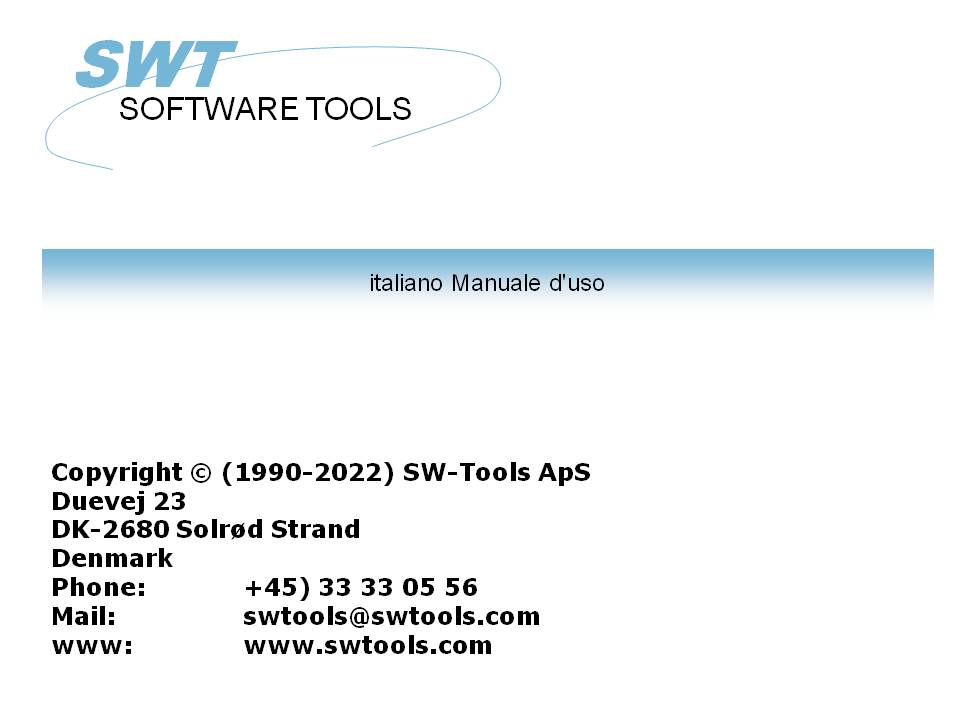 Le informazioni di diffusione del TRIO (008.000)22/11/01 /  2022-09-01 008.384IndiceIndice	21. Introduzione	52. Inizio ed installazione di TRIO	62.1. Inizio di TRIO	72.1.1. Inizio attività dell'utente	82.1.2. Marchio	92.1.3. Manutenzione dell'utente	102.1.3.1. Generazione degli utenti	112.1.3.2. Aggiornando con l'autorizzazione della gestione dell'utente reale	122.2. Installazione ed aggiornare	132.3. Manuali	163. Stampando dal TRIO	173.1. Messa a punto di stampatore	183.1.1. Il tasto di PROVA	193.1.2. Il tasto AVANZATO	203.2. Forme	213.2.1. Creazione delle forme	223.2.2. Controllo della stampa di forma dai calcoli	233.2.3. Manipolazione delle forme durante la definizione della disposizione	243.3. Archiviatura della stampa del SEME	253.3.1. Esposizione dello stampatore dello schermo quando usando SEME	263.3.1.1. Esposizione dello stampatore dello schermo senza usando SEME	273.3.2. Recalling una stampa archiviata	283.3.3. Segnali le statistiche di inizio	293.3.3.1. Uso delle statistiche di inizio di rapporto	303.3.4. Struttura delle lime del SEME	313.3.5. La lima di SSV Printindex	323.3.5.1. Definizione del printindex per il richiamo specifico della stampa	333.3.5.2. Calcoli nel quoziente d'intelligenza per il richiamo specifico della	343.3.5.3. Il programma di quoziente d'intelligenza per il richiamo della stampa del	353.3.5.4. Calcoli nel quoziente d'intelligenza alla ricerca di facilità	363.3.6. Archiviatura della stampa del SEME controllata da parte dei calcoli	373.3.7. Pulizia di vecchia stampa	383.3.8. SEME che blocca e trattamento degli errori	394. Segnali la definizione e la sintonizzazione della disposizione	404.1. La funzione della disposizione	414.1.1. Nuova disposizione quando il rapporto è definito	424.1.2. Autosize dei campi	434.1.3. Allineamento	444.1.4. Rotolo auto quando si muovono, inserenti gli articoli nella disposizione	454.2. Preferenze della disposizione	464.2.1. Opzioni dell'esposizione	474.2.1.1. Griglia	484.2.1.2. Struttura di pagina	494.2.1.3. Usi la linea altezza anziché altezza di serie completa di caratteri	504.2.2. Punto verticale di posizione	514.2.3. Misura orizzontale/verticale, righello ed allineamento	524.3. Disposizioni supplementari dell'immagine	534.3.1. Scaling delle immagini	544.3.2. Animazione delle immagini	554.4. La finestra, l'esposizione e la ricerca della base di dati	564.4.1. L'esposizione e la specie della finestra della base di dati	574.4.2. Ricerca della base di dati	584.4.3. Esposizione delle lime usate soltanto	594.4.4. Le azioni vicino scattano sopra un campo nella finestra della base di dati	604.4.5. L'aiuto del wizard di parametro di funzione	615. Quoziente d'intelligenza	625.1. Listboxes di GRIGLIA	635.2. DGRID per la selezione semplice di dati	655.3. Oggetto di SCROLLBAR	665.4.	676. Il datadictionary	696.1. Identificazione datadictionary lunga della lima	706.2. Fieldnumbers di Datadictionary	716.3. Disposizioni standard del campo di Datadictionary	726.3.1. La lima di DISPOSIZIONE standard	736.3.2. Definizione della lima usando le disposizioni standard	746.4. Integrazione fra i sistemi differenti della base di dati	756.4.1. Il sistema identificazioni della base di dati	766.4.1.1. Creazione delle identificazioni della base di dati	776.4.1.2. La finestra della base di dati quando BASID è attivato	786.4.1.3. La CONDUTTURA di identificazione della base di dati ed il sistema fissi	796.4.2. Collegamenti della lima che misurano le basi di dati differenti eccessive	806.5. Calcoli di Datadictionary/procedure immagazzinate	816.6. Subfunctions definibili dell'utente	836.6.1. Selezione delle definizioni di funzione	846.6.2. Creazione di nuove funzioni	856.6.3. Come funziona	867. Pacchetti e patenti esterni di tempo di esecuzione	877.1. Pacchetti	887.1.1. Numeri del pacchetto	897.2. Autorizzazioni di tempo di esecuzione del TRIO	907.3. Attivazione del pacchetto nel TRIO	917.3.1. Come il TRIO maneggia un pacchetto	927.3.1.1. Autorizzazioni del pacchetto	937.4. Il programma di input dell'autorizzazione	947.4.1. I distributori autorizzano la lima	957.4.2. Entrare nell'autorizzazione del distributore	967.4.2.1. DISC immesso ed uscita delle lime dell'autorizzazione	977.5. Preparazione del pacchetto sul luogo del distributore	987.5.1. Il pacchetto autorizzante	997.5.2. Fare la lima di CHIUSURA LAMPO del pacchetto	1007.5.2.1. Soddisfare della lima di CHIUSURA LAMPO del pacchetto	1017.5.3. Pubblicazione dell'autorizzazione per il pacchetto	1027.5.4. Copiatura del pacchetto al lato del cliente	1038. Altri correzioni ed aumenti	1048.1. Limiti	1058.2. Memoria ed ottimizzazione	1068.3. Driver degli Interruttore-Attrezzi ODBC	1078.4. Assistente SWTUSOCK di UNIX	1088.4.1. Assistente di LINUX	1098.5. Definizione discendente di indice	1108.6. L'ESPORTAZIONE collega per archiviare	1118.7. Codetables giapponesi di kanji	1128.8. Nomi della rete	1138.9. Gestione dell'utente	1149. Subfunctions	1159.1. La CHIUSURA LAMPO ed UNZIP le funzioni	1169.1.1.  UNZIP - Disimballi le lime	1179.1.2.  ZIP - Compressione della lima di chiusura lampo	1189.2. Funzioni della STAMPA	1199.2.1.  PIP - Archiviatura della stampa	1209.2.2.  SCRPRT - Stampa di schermo di richiamo (quoziente d'intelligenza)	1219.2.3.  PRINT - Formula della stampa	1229.2.4.  STAMPA (LAB= - Funzione dell'etichetta (RAP)	1239.3. Le funzioni di GRIGLIA per quoziente d'intelligenza	1249.3.1.  DGRID - Griglia della base di dati di dialogo (quoziente	1259.3.2.  GRIDHDR - Intestazione stabilita per la griglia (quoziente	1269.3.3.  GRIDFLD - Valori stabiliti dei campi nella fila di griglia (quoziente	127Figura lista	128Index	1301. IntroduzioneIl rilascio 008 di TRIO contiene i seguenti aumenti:Utenti- Manutenzione ed inizio attività dell'utente (anche senza gestione dell'utente)- Segnali le statistiche di inizio (anche senza gestione dell'utente).Stampa- Archiviatura della stampa del SEME- Stampa del formulario sui rapporti- Il supporto dell'immagine differente formatta (GIF/TIF/PCX ecc).Tempo di esecuzione- CHIUDA CON CHIUSURA A LAMPO ed UNZIP le funzioni per il maneggiamento imballato della lima- Maneggiamento RUNTIME dell'autorizzazione e del pacchetto.Quoziente d'intelligenza- Listboxes di GRIGLIA- Listboxes dell'input di selezione di dati di DGRID- Tipo oggetti di Scrollbar.Datadictionary- Facilità di ricerca sulle lime e sui campi- Estensione dell'identificazione della lima da 2 a 8 caratteri- Estensione dei fieldnumbers dal massimo 999 a 999999999- Innalzamento dei limiti differenti (fieldlength/recordlength ecc)- Integrazione delle definizioni differenti della base di dati in un programma- Calcoli di Datadictionary- Il campo standard di Datadictionary formatta (come l'IMPORTO e la DATA).Lingue ed installazione- Supporto di lingua di francese, spagnolo, svedese- Programma dell'installazione aggiornato lungamente a 32 nomi dei bit.Manuali- Ora in linea sul CD insieme ad un programma della stampa.Per i clienti con manutenzione il contratto che le funzioni supplementari saranno gratuite, questi clienti riceverà un aggiornamento quando il periodo della prova si è concluso.2. Inizio ed installazione di TRIO2.1. Inizio di TRIOStartscreen per TRIO è stato cambiato come segue: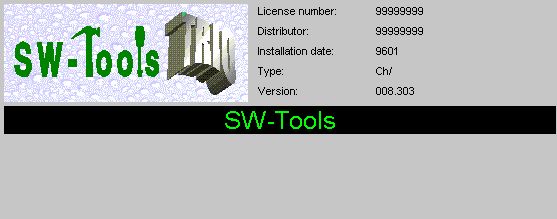 1. Inizio di TRIO2.1.1. Inizio attività dell'utenteIl TRIO senza gestione dell'utente è stato aperto all'inizio con un username per approfittare del HOMEPATH, che può essere dato per ogni utente.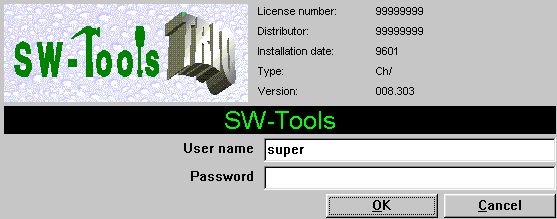 2. Inizio di TRIO quando più utenti sono attivati2.1.2. MarchioPotete progettare il vostro proprio marchio, immagazzinate questo nella lima SWTRIOLL.BMP che visualizzerà come: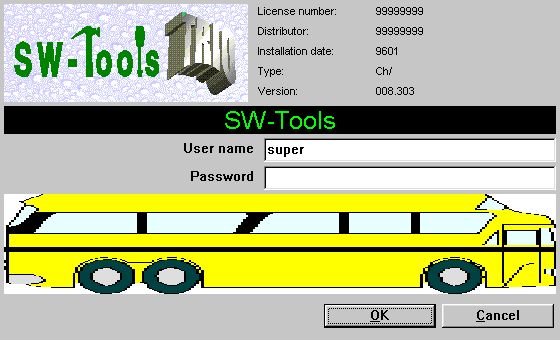 3. L'inizio di TRIO con il proprio marchio ha attivato2.1.3. Manutenzione dell'utenteGli utenti possono essere definiti anche se la gestione dell'utente non è attivata, comunque nessun diverso privilegio dell'utente può essere fatto.Ciò significa che la gestione dell'utente può essere selezionata e messa a punto, ma lo schermo di definizione è senza le definizioni di privilegio: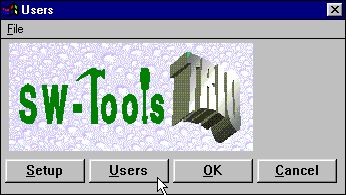 4. Il menu ridotto dell'utente2.1.3.1. Generazione degli utentiSullo schermo di manutenzione dell'utente i campi per il gruppo e la concessione di utenti/revocano sono omessi mentre tutti gli utenti diventa superusers quando l'autorizzazione della gestione dell'utente non è assente.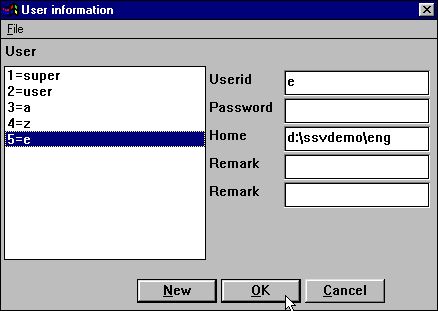 5. Lo schermo ridotto di manutenzione dell'utenteOltre a queste riduzioni la manutenzione dell'utente segue la procedura come descritta nel manuale della gestione dell'utente e guadagnate il vantaggio del HOMEPATH permettendogli di spaccare le applicazioni differenti su un dipendente del sistema sull'inizio attività invece di usando i sottosistemi o le icone differenti di Windows.2.1.3.2. Aggiornando con l'autorizzazione della gestione dell'utente realeSenza l'utente che del modulo la gestione è presente sull'autorizzazione, l'utente principale ECCELLENTE sarà generato come superuser (usergroup 1-Revoke), tutti gli altri utenti come UTENTE (usergroup 2-Grant), ma interamente sarà filettato come superusers con tutti i diritti compreso la destra generare altri utenti.Se la gestione dell'utente più successivamente è aggiunta all'autorizzazione, anche senza X-Essere contrassegnato per il pc specifico, il trattamento di tutti gli utenti come superusers è terminato ed il primo utente (ECCELLENTE) può generare soltanto altri utenti.Per i motivi di sicurezza, una lima di parola d'accesso dell'utente generata con l'autorizzazione della gestione dell'utente attivata, non può essere usata direttamente su un pc senza questa autorizzazione, poichè questa violerebbe il sistema di protezione.2.2. Installazione ed aggiornaredovuto supporto di più lingue lo schermo dell'installazione è stato cambiato a: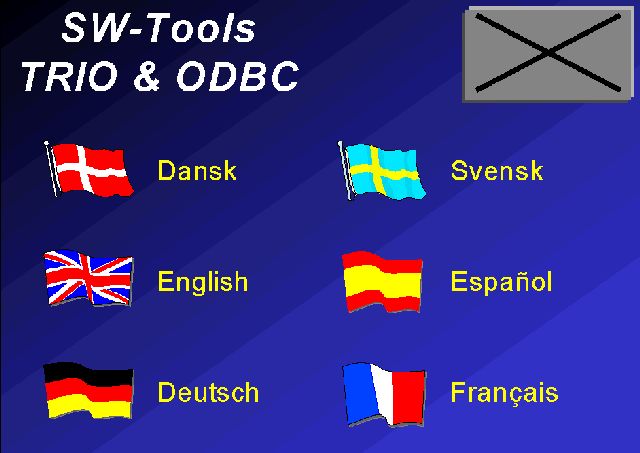 6. Lo schermo di lingua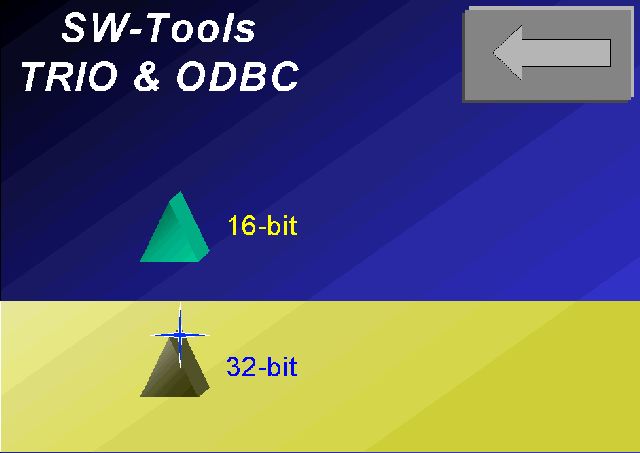 7. Lo schermo del bit di 16/32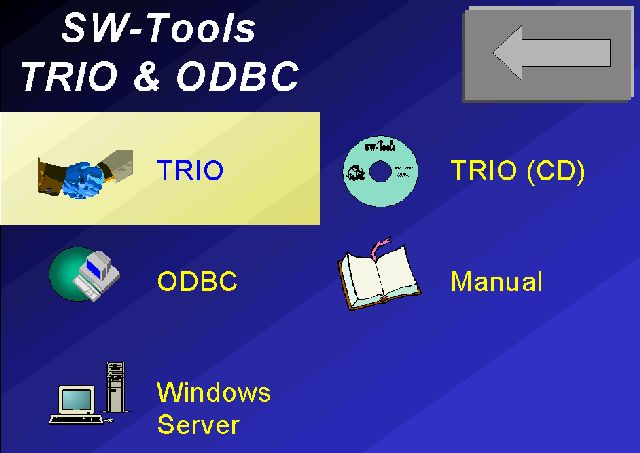 8. Lo schermo del prodottoIl programma dell'installazione per la versione dei 32 bit ora sta facendo funzionare 32 bit, che permette l'uso dei nomi di schedario lunghi già tramite installazione. La versione 008 del TRIO se completamente compatibile con la versione 007, ma voi dovrebbe notare che l'opposto non è il caso. Se usate i fileID di più di 2 caratteri nessuna compatibilità d'inversione è possibili, le definizioni di lima non possono essere esportate alle versioni precedenti o al generatore di base rapporto di VISTA.Inoltre l'uso di interazione della base di dati, dei pacchetti esterni, delle funzioni di GRIGLIA o accumulazione della stampa del SEME non sarà mobile alle versioni del TRIO inferiore a 008.Aggiornando, è possibile utilizzare tutto il modulo persistente dei 007 assistenti, ma suggeriamo aggiornare l'assistente alla versione 008, che potrà assistere una miscela dei clienti sulle più nuove o più vecchie versioni. Non è possibile usare i fileIDs lunghi, le modifiche del fieldnumber e simili con un assistente 007.2.3. ManualiI manuali vogliono dalla versione 008 sono distribuiti sul CD soltanto, insieme ad un programma permettendo all'utente egli stesso di stampare altretante copie come state necessarie: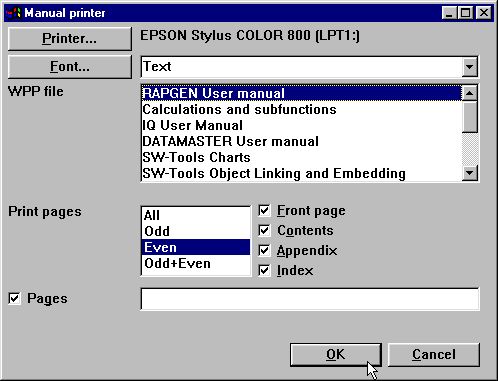 9. Tabulato dei manuali3. Stampando dal TRIOPer fare la distribuzione facile dei rapporti nella forma del pacchetto, in cui il cambiamento degli stampatori è più probabile quando il pacchetto è installato, le scatole del campo nella disposizione ora saranno regolate a ridimensionare automatico per difetto, come alcune delle procedure di stampa solite sono state riprese.Comunque dovreste notare che quando inserisce un campo in un rapporto, la serie completa di caratteri selezionata può essere una serie completa di caratteri dello STAMPATORE, che varia con lo stampatore ha usato. Nota quando si sviluppa i rapporti da usare sugli stampatori differenti usano una serie completa di caratteri generale soltanto, quali nuovo romano di periodi e simili e forzano il driver dello stampatore in finestre trasferire le serie complete di caratteri dal sistema centrale verso i satelliti di TrueType, non usando qualsiasi serie complete di caratteri hardwired nello stampatore.Le facilità inoltre nuove per la stampa di archiviatura e di forma della stampa sono state aggiunte.3.1. Messa a punto di stampatoreLa messa a punto di stampatore si è estesa con una PROVA e un tasto AVANZATO: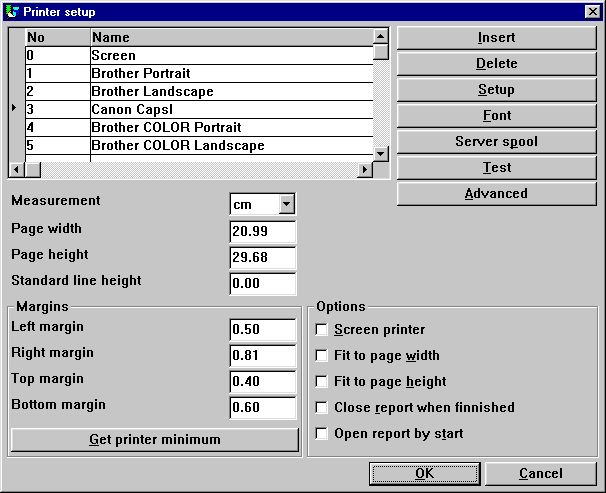 10. La messa a punto di stampatore3.1.1. Il tasto di PROVAQuando la PROVA è premuta una pagina è stampata sullo stampatore selezionato che mostra i margini e la risoluzione usati.I angoli su questo testprint sono segnati con una griglia dove i margini dovrebbero essere indicati come linea continua. Mentre gli stampatori sembra comportarsi diversamente dovreste controllare quanto segue prima di fidarti delle regolazioni del driver: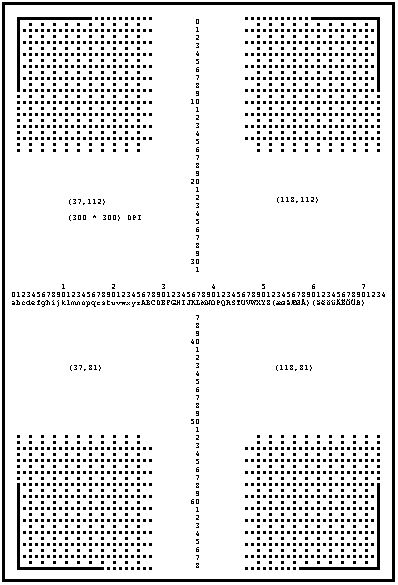 11. Tasto di prova, CAVERNA prima di fidarsi dello stampatore3.1.2. Il tasto AVANZATOIl tasto AVANZATO è utilizzato per installare le nuove facilità per la stampa di forma e l'archiviatura della stampa.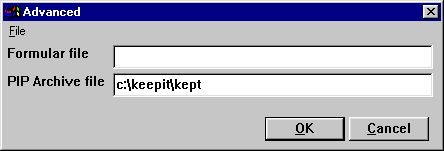 12. Il tasto avanzato nella messa a punto di stampatore3.2. FormeLa lima di formula dovrebbe contenere un'immagine nella disposizione di WMF, che allora sarà estendere al formato carta completo (senza rispetto dei margini e con l'immagine allungata alla misura in entrambi i sensi) e ad indietro trasparente stampato tutti i altri testi a tutte le pagine.Per esempio: potete provare ad entrare in una delle lime dell'immagine dal sistema del demo del TRIO, che può essere immagazzinato Asc:\swtools\demo\wmf\0101.wmfDovreste notare, quello la forma è prodotto allo stampatore per ogni pagina e questo può ridurre considerevolmente la velocità di stampa su alcuni stampatori.Se possibile, per i funzionamenti di produzione, usi tutto il macro-linguaggio per lo stampatore per trasferire la forma dal sistema centrale verso i satelliti riparata nella memoria dello stampatore come descritta nei diversi manuali dei driver dello stampatore.3.2.1. Creazione delle formePer generare una forma potete usare tutto il programma dell'immagine che può conservare nella disposizione di WMF, per esempio Microsoft PowerPoint.Il motivo per usando la disposizione di WMF è perché è basato sui vettori, per esempio l'illustrazione può essere regolata senza slacciare la relativa risoluzione. Tuttavia, è inoltre possibile usare c'è ne dell'altro immagini sostenute formatta, quali BMP, il GIF, JPG ecc.3.2.2. Controllo della stampa di forma dai calcoliÈ inoltre possibile controllare il tabulato della forma dai calcoli. Ciò significa che un rapporto può usare le forme differenti alle pagine stampate.STAMPA (FORM=c: /swtools/demo/wmf/0101.wmf)cambierà la forma da prendere dal nome di schedario di WMF dato.La STAMPA (FORM= dovrebbe essere disposto nella PRIMA sezione se la forma deve essere usata molto dall'inizio. Se disposto nella sezione NORMALE, il cambiamento della forma entrerà in vigore, quando la prima linea alla seguente pagina è stampata.3.2.3. Manipolazione delle forme durante la definizione della disposizioneNon appena una forma è stata installata per uno stampatore potete selezionare questo stampatore nella funzione della disposizione che allora mostrerà la forma nella priorità bassa secondo il formato della pagina dello stampatore.3.3. Archiviatura della stampa del SEMELa regolazione del nome di schedario dell'archivio del SEME (chiusura lampo della stampa) induce tutto il tabulato ad essere archiviata in filename.zip e una lima filename.ssv del printoverview da essere builded. Un esempio può essere:c:\keepit\keptSe l'indice c:\keepit non è assente, questo sarà generato. Si noti che il primo carattere del nome di schedario deve essere una lettera. Dovreste omettere l'estensione di lima mentre questo è regolato a zip/ssvSe omettete il percorso dal nome di schedario, il percorso della base di dati dalle preferenze di messa a punto sarà utilizzato.Se il nome di schedario è 4 caratteri o di meno, YYMM sarà aggiunto quando archivia per mantenere filesizes l'omissione di facilità e di livello basso di vecchia stampa. Il suddetto esempio produrrà le limec:\keepit\kept9908.zipc:\keepit\kept9909.zipc:\keepit\kept.ssvL'archiviatura della stampa può anche essere controllata da parte dei calcoli di un rapporto senza definire questo sulla messa a punto di stampatore. (veda il SEME funzionare più successivamente)L'archiviatura della stampa può essere definita per uno stampatore dello schermo anche, in modo da una stampa fisica è prodotta soltanto come ristampa dall'archivio.3.3.1. Esposizione dello stampatore dello schermo quando usando SEMEQuando state usando la stampa del SEME che archivia per un tabulato di rapporto, il tasto di VISTA sarà attivato anche se l'uscita non è stampata su uno screenprinter, poichè le lime dello screenprinter devono essere fatte comunque per l'archiviatura della stampa.Ciò significa che ottenete la doppia funzione di stampa e dell'esame dell'uscita sullo schermo allo stesso tempo3.3.1.1. Esposizione dello stampatore dello schermo senza usando SEMEPotete specificare fare delle lime dello stampatore dello schermo per uno stampatore senza realmente archiviare la stampa entrandoNome di schedario del SEME come appena -la stampa non è archiviata ma ottenete la possibilità di VISTA.3.3.2. Recalling una stampa archiviataLe statistiche che di rapporto lo startlog mostrerà avviano-endtime per un funzionamento, se la stampa è stata raccolto - è sostituita da + come start+endtime, scattandoti al endtime otterrete la stampa sullo schermo e potete ristampare tutti o le pagine selezionate. La ristampa può essere fatta su uno scrivente differente poichè la stampa allora sarà ridimensionata, ma prego osserva che le differenze nella messa a punto della pagina e nello scaling del campo possono heavyly influenzare la stampa.Si noti che + il contrassegno indica soltanto che una stampa è stata raccolta e non necessariamente che la stampa sia ancora presente: Qualcuno può fare periodicamente una pulizia dello zipfile nel qual caso la stampa naturalmente non può essere visualizzata.Poichè lo startlog tiene gli ultimi 100 inizio soltanto la possibilità di richiamo sarà eliminata dopo più di questo numero. Questo richiamo è limitato per segnalare l'inizio e la non altra stampa quali le definizioni di dizionario di dati.Comunque potete definire la lima di SSV fatta dalla stampa che archivia per un programma di quoziente d'intelligenza, usare questo per la ricerca della stampa specifica e visualizzarli con la funzione SCRPRT di calcolo, veda più successivamente.3.3.3. Segnali le statistiche di inizioLe statistiche di inizio di rapporto ora sono incluse come una parte di TRIO senza la necessità di una patente affinchè la gestione dell'utente siano presenti. Per una descrizione completa dovreste riferirti all'ultimo capitolo nel manuale della gestione dell'utente.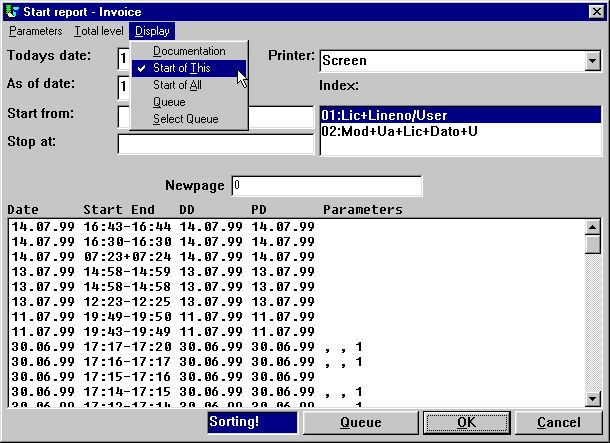 13. Inizio di un rapporto che mostra le statistiche di rapporto3.3.3.1. Uso delle statistiche di inizio di rapportoScattandosi ad una delle linee di statistica, le funzioni differenti sono realizzate secondo dove lo scatto è fatto:- Startdate fornisce i particolari di questo rapporto- Starttime dà le statistiche di funzionamento per questo inizio- Endtime visualizza la stampa archiviata se presente (segnato con a +)- In qualsiasi altro luogo duplica i parametri con o senza le dateLa lima di archivio della stampa del SEME/numero è indicata sulle informazioni che del particolare di rapporto ottenete vicino lo scatto al campo della data: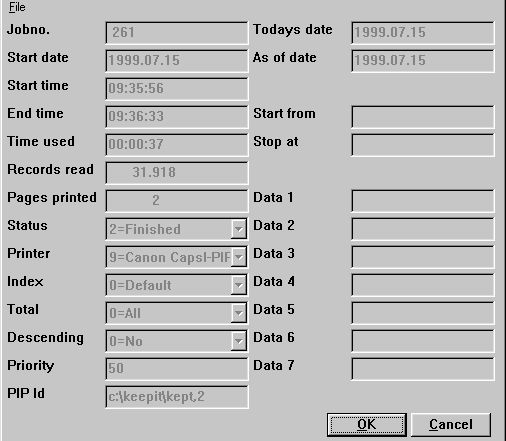 14. Esposizione dei particolari di rapporto con l'identificazione del SEME3.3.4. Struttura delle lime del SEMELa stampa sarà immagazzinata come l'output su stampante dello schermo in una o più Chiud con chiusura a lampo-lime appiattite. Ogni sessione della stampa è numerata prendendo il numero libero seguente dallo zipfile, il nnnnn di numero di printsession può variare da 00000 a 32000.Ogni printpage sarà immagazzinato come lima nnnnn-NN.NNN nello zipfile, nnnnn che è il numero di printsession, NN.NNN che è il numero di pagina della stampa all'interno del printsession. Questi nomi di schedario sono 16/32 di bit compatibile.Tutta la tabella sul rapporto inoltre sarà inclusa nella stampa che archivia, ma dovete notare, che le immagini e gli oggetti OLI possono essere memorizzati come riferimenti ad una lima esterna e non imballato nell'archivio in se della stampa.Ottenere un'esposizione adeguata della stampa archiviata, tali lime esterne devono essere accessibili, anche quando la stampa è ricordata. Comunque per permettere muoversi delle lime di archivio della stampa fra le macchine differenti, quando non c'è nessuna lima presente, il TRIO cercherà i seguenti percorsi:- Il percorso della base di dati come dato nelle preferenze- Il percorso di TMP- Il percorso corrente dato quando il programma è stato iniziato- Il percorso di definizione di rapporto- Il percorso del TRIO si programmaSe non trovato, l'esposizione sarà omessa appena senza avvertimento.3.3.5. La lima di SSV PrintindexUn printindex SSV textfile sarà sviluppato con una linea per ogni printsession ed i seguenti campi:- Numero di Printsession all'interno dello zipfile- La data ha stampato- Segnali il numero- Segnali il nome- Le informazioni user-controlled supplementari fornite nei calcoli(come il numero del cliente, il nome, il numero di fattura, data)Per esempio la lima dello ssv ha potuto contenere:Interruttore-Attrezzi1; 19990715; dm1001; Rapporto dell'articolo2; 19990715; dm1008; Fattura3.3.5.1. Definizione del printindex per il richiamo specifico della stampaSe desiderate usare una tal lima del printindex per la ricerca e l'esposizione con quoziente d'intelligenza, dovete in primo luogo fare una definizione di lima come: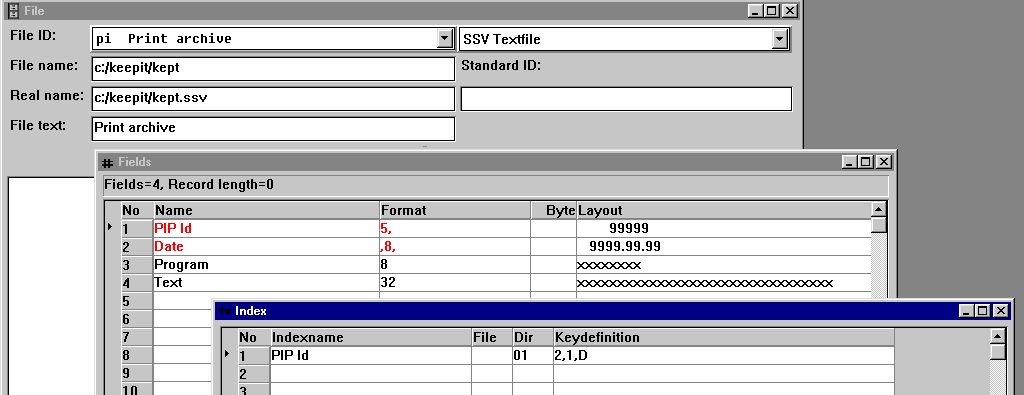 15. Una definizione standard per una lima del SEMENoti la definizione di 2.1, cause di indice di D la stampa per venire nel ordine data, la più nuova stampa in primo luogo.3.3.5.2. Calcoli nel quoziente d'intelligenza per il richiamo specifico dellastampaDefinisca un programma di quoziente d'intelligenza su questa lima come pi#1-99L su listform ed aggiunga i seguenti calcoli: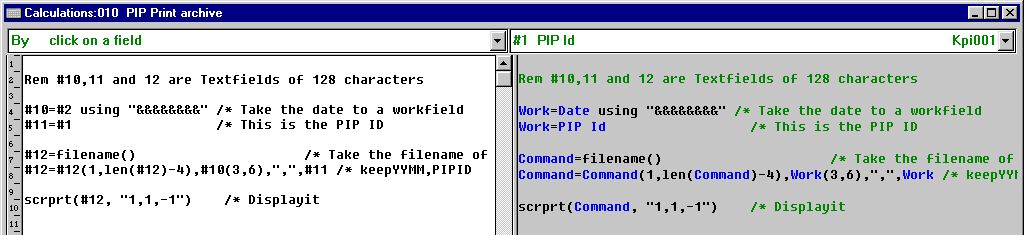 16. Calcoli per il richiamo della stampa del SEMELa funzione di SCRPRT ottiene il primo parametro come identificazione del SEMEc: /keepit/kept9908,1ed il secondo parametro che controlla l'esposizione (veda più successivamente le funzioni) come:1 = esposizione di inizio alla pagina 11 = esposizione in finestra-1 = fattore dello zoom (zoom fuori una volta per ridurre formato)quale fornisce risultato:3.3.5.3. Il programma di quoziente d'intelligenza per il richiamo della stampa delSEME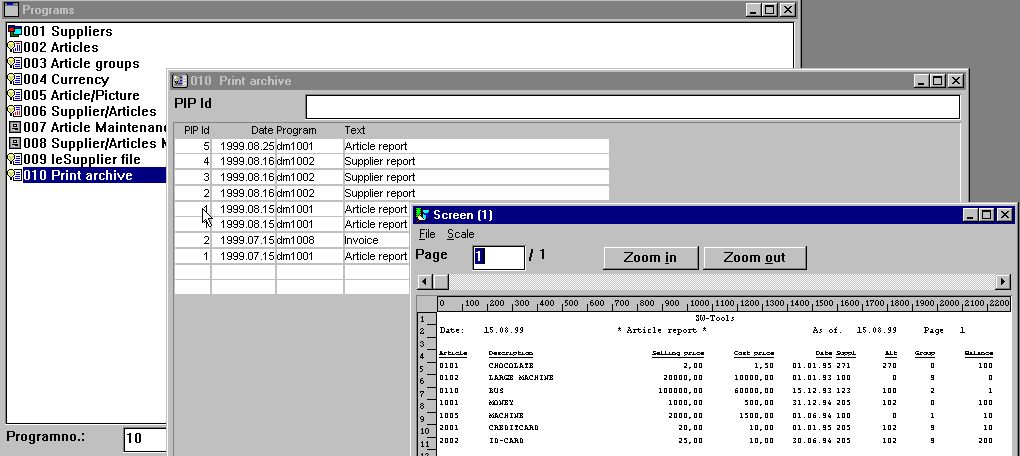 17. Il programma di quoziente d'intelligenza per il richiamo della stampa delSEME;3.3.5.4. Calcoli nel quoziente d'intelligenza alla ricerca di facilitàPotete aggiungere le seguenti linee al programma di quoziente d'intelligenza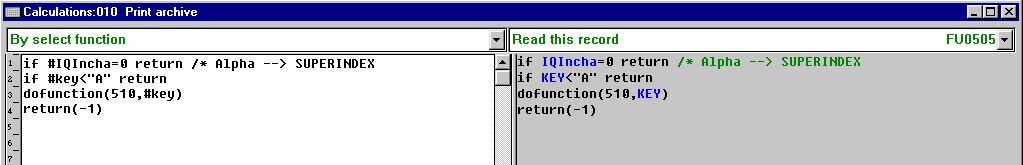 18. Calcoli nel programma di quoziente d'intelligenza per il richiamo dellastampa del SEME;Il quoziente d'intelligenza commuterà automaticamente a SUPERINDEX quando una lettera è inserita come searchkey, mentre un input di numero va spostare ad incrementi la ricerca. Tale procedura può essere usata generalmente nei programmi di quoziente d'intelligenza.3.3.6. Archiviatura della stampa del SEME controllata da parte dei calcoliIl SEME di funzione di calcolo per l'archiviatura della stampa è stato introdotto come:SEME (campi, nome di schedario [, pagine facoltative])In un rapporto potete usare questa funzione per inserire la stampa che archivia per un rapporto anziché per uno stampatore. Il nome di schedario del SEME non deve essere regolato sullo stampatore, se regolato, la specifica di calcolo oltrepasserà questo. Per esempio:ULTIMOSEME (“#1-3„, “c: /keepit/kept„)archivierà la stampa e disporrà il contenuto dei campi 1.2 e 3 nella lima del printindex (kept.ssv).Il primo campo nella lima del printindex sarà sempre il PIPID o il numero di printsession quanto a richiama la stampa. Se il nome di schedario dato è 4 caratteri o di meno in moda da aggiungere YYMM, la data YYYYMMDD è inserita come il campo seguente. Dopo questo segue i campi che dichiarate per la funzione del SEME o, se niente dichiarato, il numero di rapporto ed il nome.La funzione del SEME può essere usata nella sezione NORMALE di un rapporto per archiviare tutte le pagine stampate poiché l'ultima chiamata del SEME. Ciò significa che potete denominare il SEME dopo la rifinitura stampando una fattura per ottenere le fatture separate nell'indice della stampa cercando con il richiamo della stampa.Il parametro delle PAGINE dell'ultimo della funzione del SEME può essere usato per ulteriore controllo di che cosa all'archivio, potrebbero essere i totali soltanto da un rapporto enorme, ma dovrebbe normalmente essere lasciato in bianco. Veda la descrizione di funzione del SEME per i particolari di questa.Se un rapporto provoca più le entrate separate nell'archivio della stampa, come uno per ogni fattura, quella ultima di questi saranno visualizzate scattandosi sul endtime nel ceppo di inizio.3.3.7. Pulizia di vecchia stampaNel nostro esempio sopra gli zipfiles sono stati chiamati keptYYMM.zip. Se avete bisogno rapidamente dello spazio giusto cancelli le vecchie lime inutili dal disc.Tuttavia il metodo corretto naturalmente è stendere un rapporto sulla lima del printindex che cancella tutte le vecchie annotazioni ed allo stesso tempo che rimuove questi dalla lima di CHIUSURA LAMPO dell'archivio della stampa. Per questa abbiamo bisogno della funzione della CHIUSURA LAMPO che passiamo il nome di schedario della chiusura lampo e al PIPID, insieme al modo - d per cancellazione e - q affinchè il funzionamento calmo ignoriamo tutti i messaggi di errore: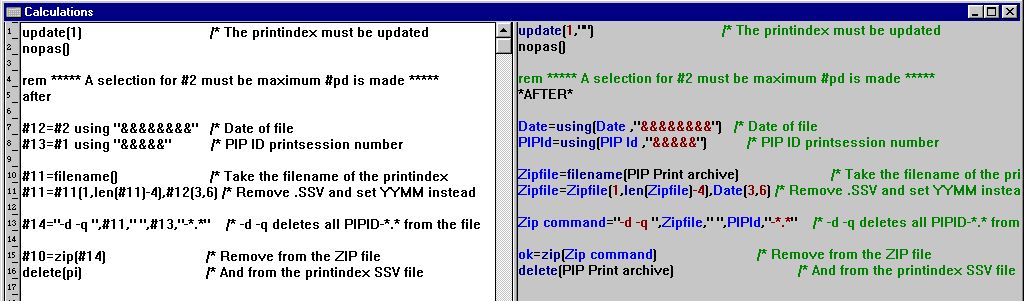 19. Calcoli per un rapporto di pulizia del SEMEI freefields 11.12.13 e 14 hanno usato sopra sono tutti i textfields di 128 carboni. Il campo #10 sarà 0 se l'entrata della chiusura lampo fosse cancellata o 1 se non fosse cancellato.3.3.8. SEME che blocca e trattamento degli erroriDurante la stampa archiviare la lima del printindex SSV naturalmente è bloccata. Se più utenti provano ad archiviare allo stesso tempo alla stessa lima quella ultima riceverà un avvertimento e dovrà attendere fino a completare la prima.Per accelerare l'archiviatura, il controllo non è maneggiato di nuovo a Windows durante l'imballaggio della CHIUSURA LAMPO che può causare una pausa corta durante l'archiviatura.La funzione in se della CHIUSURA LAMPO può dare i messaggi di errore come disc in pieno o segnalare i problemi con la lima di chiusura lampo.4. Segnali la definizione e la sintonizzazione della disposizione4.1. La funzione della disposizioneLa funzione della disposizione è stata modificata a parecchi livelli. Della maggior parte della importanza, i righelli e gli allineamenti ora sostengono l'uso dei centimetri, dei pollici e dei punti.4.1.1. Nuova disposizione quando il rapporto è definitoNelle versioni precedenti era quasi impossible da selezionare la stessa posizione cominciare di un campo sulla linea seguente come sulla linea precedentemente definita. Questo problema ora è risolto.Il formato della scatola calcolato dalla nuova disposizione di rapporto ora abbinerà il formato della scatola calcolato più tardi nella funzione della disposizione.Riferisca prego alla nuova preferenza per ulteriori particolari.4.1.2. Autosize dei campiTutti i rapporti standard del TRIO vogliono come giacimenti dell'inserto standard con “la larghezza della scatola di Autosize„ di opzione e l'altezza (entrambi gli inclusi).4.1.3. AllineamentoQuando inserire o i campi muoversi nella disposizione esso è stato allineato automaticamente orizzontalmente. Se questo non è richiesto il segno convenzionale di nuova opzione nel menuLa lima, pubblica, si allinea alla colonnapuò essere rimosso.4.1.4. Rotolo auto quando si muovono, inserenti gli articoli nella disposizioneLa funzione della disposizione arrotolerà automaticamente la disposizione quando il cursore del mouse raggiunge i bordi della finestra della disposizione durante il movimento o l'inserzione degli articoli.4.2. Preferenze della disposizioneLa funzione della disposizione contiene un dialogo di preferenza. È attivata attraverso il menuLima, preferenze…e permette che installiate come dovete lavorare con la disposizione. Le regolazioni cambiate saranno conservate individualmente su ogni rapporto.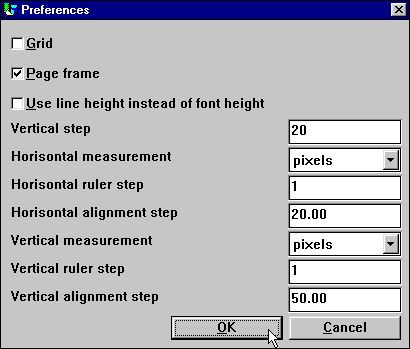 20. Le preferenze nella funzione della disposizione4.2.1. Opzioni dell'esposizione4.2.1.1. GrigliaLa griglia della disposizione è fornita come guida di riferimento. Questa opzione può essere spenta sopra o. Come le linee sono visualizzate dipende dal punto orizzontale e verticale del righello.4.2.1.2. Struttura di paginaLa struttura di pagina è fornita come guida di riferimento. Visualizzerà il formato della pagina secondo lo stampatore attualmente selezionato nella disposizione. Non li limiterà dall'eccedere la pagina quando inserisce e spostando gli articoli.4.2.1.3. Usi la linea altezza anziché altezza di serie completa di caratteriQuesta opzione è usata soltanto in relazione ad un rapporto. Normalmente, inserire un campo usa l'altezza di serie completa di caratteri standard per regolare il formato della scatola del campo. Tuttavia, se desiderate usare la linea altezza normale di un rapporto potete accendere questa opzione.4.2.2. Punto verticale di posizioneIl punto verticale è usato soltanto in relazione alla disposizione di nuovo rapporto. Quando generate un nuovo rapporto e scattate sopra la barra orizzontale di misura cambiate la posizione cominciare del campo seguente da inserire. Questa posizione sarà stata allineata secondo il punto verticale di posizione. Fare questo lo rende più facile mantenere la stessa posizione cominciare dei campi quando genera i rapporti con più di una stampa si allinea.4.2.3. Misura orizzontale/verticale, righello ed allineamentoLa misura può selezionato As- pixel- centimetro- dentro- puntiIl dialogo di preferenza convertirà automaticamente il valore attuale di allineamento secondo la misura selezionata.Il valore di allineamento è usato quando inserisce e spostando gli articoli all'interno della disposizione. Un articolo sarà stato allineato secondo il valore installato qui.SIA INFORMATO che cambiare il punto verticale di allineamento e del righello a qualche cosa tranne pixels/50 può indurlo ad inserire o spostare gli articoli verso le posizioni che non corrispondono alla linea corretta della stampa usata dal generatore di rapporto.4.3. Disposizioni supplementari dell'immagineDi supporti di visualizzazione del TRIO e la stampa di seguente immagine formattaBMP - Indirizzamenti a bit di Microsoft WindowsTAGLIO - Dott. HaloDIB - Indirizzamenti a bit del Independent del dispositivo di Microsoft WindowsGIF - Disposizione di scambio dei grafici del CompuserveIFF - Disposizione della lima di scambio (vernice Deluxe di arti elettroniche del Amiga)IMG - Lime della trama della GEMMA (ricerca di Digital)JPG/JPE/JPEG - Gruppo di esperti unito di PhotograpicsLBM - Disposizione della lima di scambio (vernice Deluxe di arti elettroniche del Amiga)MAC - vernice del MacintoshMSP - Vernice del MicrosoftPCX - Pennello del pc di ZSoftPIC - Vernice del pc di PictorRAS - Lime della trama del soleTGA - Lime di Targa TrueVisionTIF - Disposizione etichettata della lima di immagineWMF - Meta-files di WindowsComunque poichè ci possono essere varianti differenti di queste disposizioni dell'immagine, è impossible da verificare e sostenere tutte le disposizioni in tutte le varianti, particolarmente riguardo ai tipi differenti di compressioni. Nel caso avvertite i problemi con qualunque tipo può essere necessario da convertirsi in uno degli altri tipi o da conservare con il livello differente di compressione.Dovreste notare che l'esposizione delle immagini può essere più veloce e di qualità migliore nella versione dei 32 bit che nella versione dei 16 bit.4.3.1. Scaling delle immaginiLe immagini possono essere visualizzate in due sensi:A. Compilando la scatola data nella disposizione (l'immagine è allungata in entrambi i sensi)B.L'incollatura all'interno della scatola il più possibile, ma mantenendo l'allungamento dell'immagine, questa può causare la parte di sinistra o la parte inferiore della scatola da lasciare in bianco.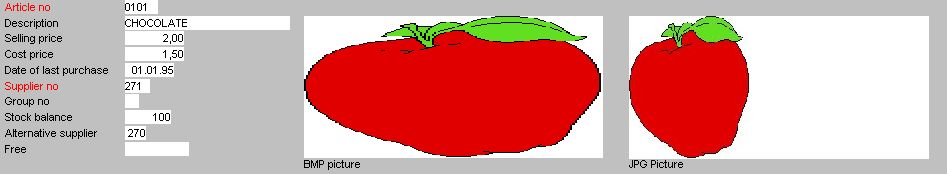 21. Immagine visualizzata con o senza mantenimento dell'allungamentoPer il momento, il WMF è visualizzato sempre secondo il senso A, tutto l'altro secondo A o B.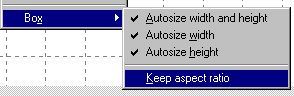 22. Mantenere allungamento4.3.2. Animazione delle immaginiPotete generare un'immagine animata nel quoziente d'intelligenza appena visualizzando gli stessi tempi multipli del campo dell'immagine con differente soddisfare. N.B.:. Ciò richiede un pc veloce.La funzione di DISP per redisplay uno o più campi come DISP (#30) si accerta che un campo redisplayed dopo che i calcoli siano fatti, prima che tutto il cambiamento di input sia fatto. Per la animazione dell'immagine dovrete aggiungere l'opzione di U come DISP (#30U) per ottenere lo schermo aggiornato immediatamente senza attendere fino all'input seguente.4.4. La finestra, l'esposizione e la ricerca della base di datiLa finestra della base di dati include le regolazioni come fascicolare e le informazioni di esposizione all'interno della finestra. Ancora, è possibile cercare l'intero dizionario di dati i campi o le tabelle.4.4.1. L'esposizione e la specie della finestra della base di datiLe opzioni che potete installare per la finestra della base di dati siete trovati nel menuVista - opzioni…quando la finestra della base di dati è attiva.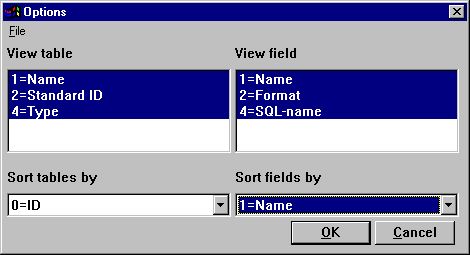 23. Opzioni di specie e di vista della finestra della base di datiOltre a sempre compreso l'identificazione della tabella, la vista/e la specie delle tabelle includono- Nome- Testo- Identificazione standardIl campo include sempre i numeri del campo, ma può anche osservare e fascicolare- Nome- Disposizione- Nome di SQLSe l'opzione dei campi di osservazione include la disposizione del campo, la finestra della base di dati visualizzerà quanto segue: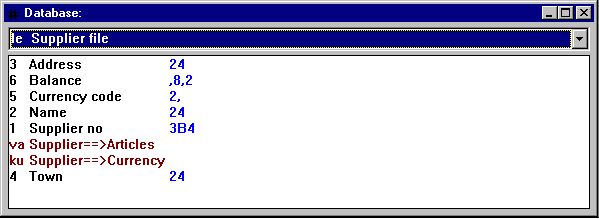 24. Finestra della base di dati compreso la disposizione del campo4.4.2. Ricerca della base di datiNel cercare le definizioni della base di dati, è possibile trovare le tabelle e/o i campi. L'opzione di ricerca è selezionata quando la finestra della base di dati è attiva nel menuPubblichi - la ricerca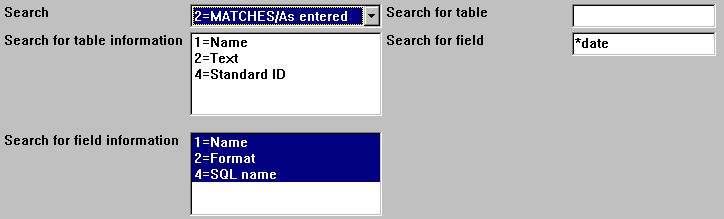 25. Entrare nei test di verifica di ricercaLa ricerca è effettuata secondo il metodo di ricerca selezionato, che può essere- Come inserito- Contenitore-sensibile- MATCHES/As inserito- MATCHES/Case-sensitiveI FIAMMIFERI permette che lavoriate con la parte del testo dopo una sintassi specifica. La sintassi è basata sull'uso di alcuni caratteri speciali* = qualsiasi testo? = qualsiasi un caratterePer esempio, le definizioni della base di dati possono avere parecchie tabelle, in cui i campi sono definiti come date. Tuttavia, soltanto cercando dopo il testodatanon troverà un campo con maiuscola se il metodo è come inserito. Non troverà un campodata di ultimo acquistoSe usando il metodo MATCHES/As inserito e cercando*date*scoprirà che tutto il campo ha data all'interno del nome di campo, per esempio qualunque testo seguito la data del testo e concludendosi con tutto il testo.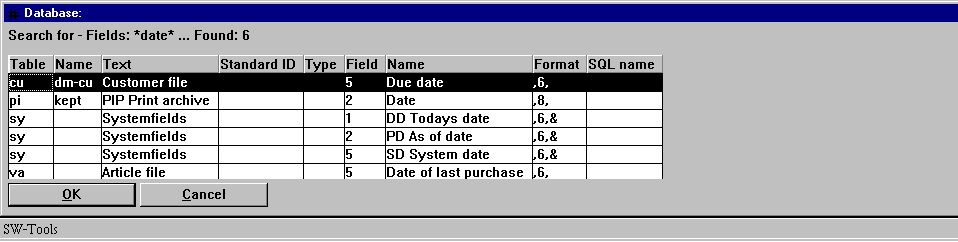 26. Il risultato di ricerca indicato nella finestra della base di dati4.4.3. Esposizione delle lime usate soltantoQuesta opzione è attivata dal file quando la finestra della base di dati è attiva.Potete selezionare per mostrare le lime usate soltanto per il programma per ottenere la descrizione delle lime necessarie corta come possibile.4.4.4. Le azioni vicino scattano sopra un campo nella finestra della base di datiNel definire le selezioni o i calcoli potete scattare sopra tutto il campo nella finestra della base di dati per ottenere la definizione completa del campo indicata. Tramite le selezioni il campo sarà inserito nella scatola selezionata corrente sullo schermo inoltre.4.4.5. L'aiuto del wizard di parametro di funzioneUsando il wizard di parametro di funzione dai calcoli (ctrl. Q), potete andare direttamente alla sezione manuale delle finestre per questa funzione selezionando l'AIUTO (F1).5. Quoziente d'intelligenza5.1. Listboxes di GRIGLIALa funzione di GRIDFLD e di GRIDHDR è stata aggiunta.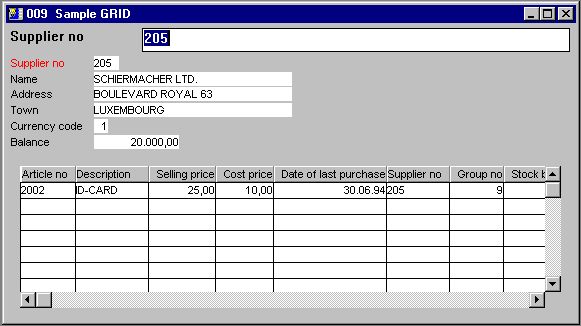 27. Uso del campione della GRIGLIA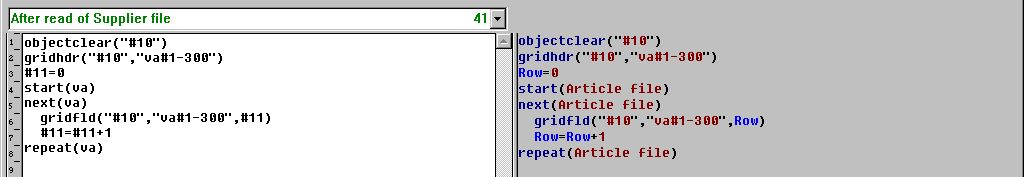 28. I calcoli di GRIGLIA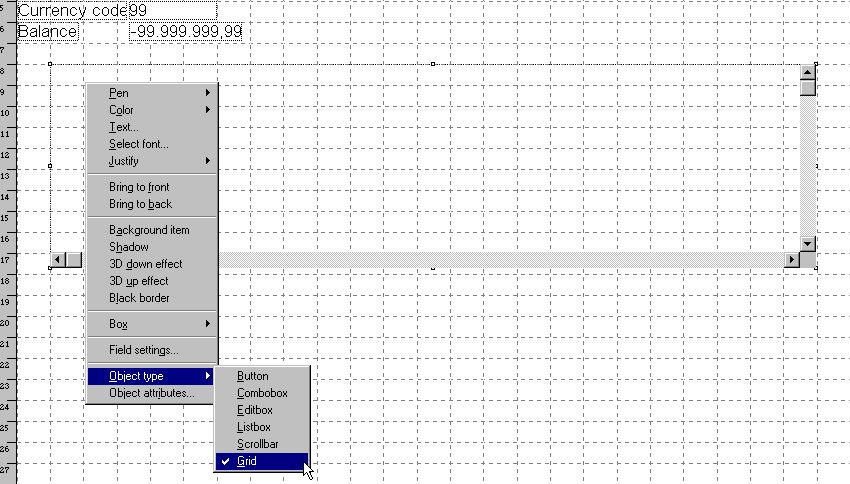 29. Il campo di GRIGLIA nella disposizione5.2. DGRID per la selezione semplice di datiIl subfunction DGRID può essere usato per selezionare un'annotazione a partire da una finestra di dialogo che ostruirà l'applicazione corrente fino a fare la selezione.Per esempio, entrando nel seguente calcolo vicino scatti sopra un campo in una domanda di quoziente d'intelligenzaDGRID (“la Virginia! 1! 1-2.6! 0! Selezioni un articolo„, #50)leggerà le annotazioni dalla lima “la Virginia„ dell'articolo che sono fascicolate secondo il numero indice “1„ e per visualizzare i campi “1-3„.La funzione restituirà il valore del campo visualizzato “0„, per esempio campo il numero 1 perchéquale è immagazzinato nel campo #50.Infine il titolo di dialogo è regolato “seleziona un articolo„.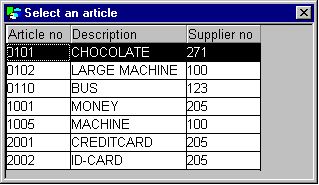 30. Dialogo di DGRIDPer le più informazioni riferisca prego al subfunction di DGRID.5.3. Oggetto di SCROLLBARL'oggetto scrollbar può essere usato per visualizzare i valori numerici da 0 a5.4. Renderli ad un campo scrollbar possono definire un campo del lavoro chiamato “Scrollbar„ con la disposizione “6,„ e cambiare l'oggetto scriva dentro la forma a macchina di quoziente d'intelligenza “a Scrollbar„ una volta inserito.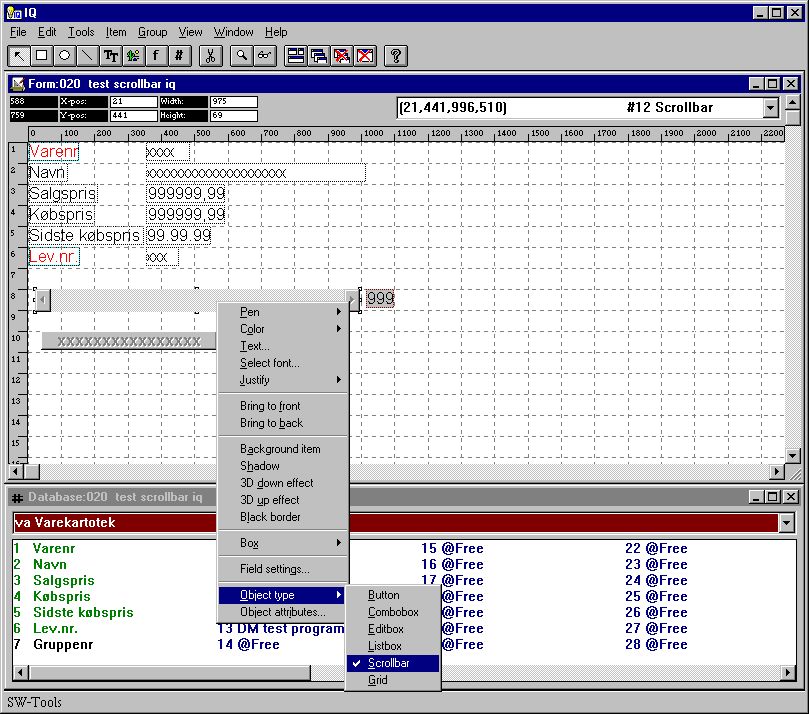 31. Scrollbar inserito in una forma di IQ/DMNel usando uno scrollbar nel quoziente d'intelligenza i seguenti calcoli sono richiesti:- Regolando il valore massimo usando ObjectAddString ()- Ottenendo l'attuale posizione del ObjectGetString usando scrollbar ()Per esempio: Potete definire il campo #12 del lavoro come “Scrollbar„ con la disposizione “3,„ ed aggiungere il seguente calcolo tramite l'inizio del programmaObjectAddString (“#12„, “100„, "")quale regolerà la posizione massima dello scrollbar a 100. Allora un calcolo scattandosi sul campo #12#12=ObjectGetString (“#12„)per per richiamare l'attuale posizione del rotolo.Nel usando l'oggetto scrollbar in DATAMASTER non richiedete per usare il ObjectGetString () per richiamare l'attuale posizione, perché DATAMASTER fa automaticamente questo regolando il valore nel campo #12.6. Il datadictionary6.1. Identificazione datadictionary lunga della limaL'identificazione della lima dei 2 caratteri è stata estendere ad un massimo di 8 caratteri.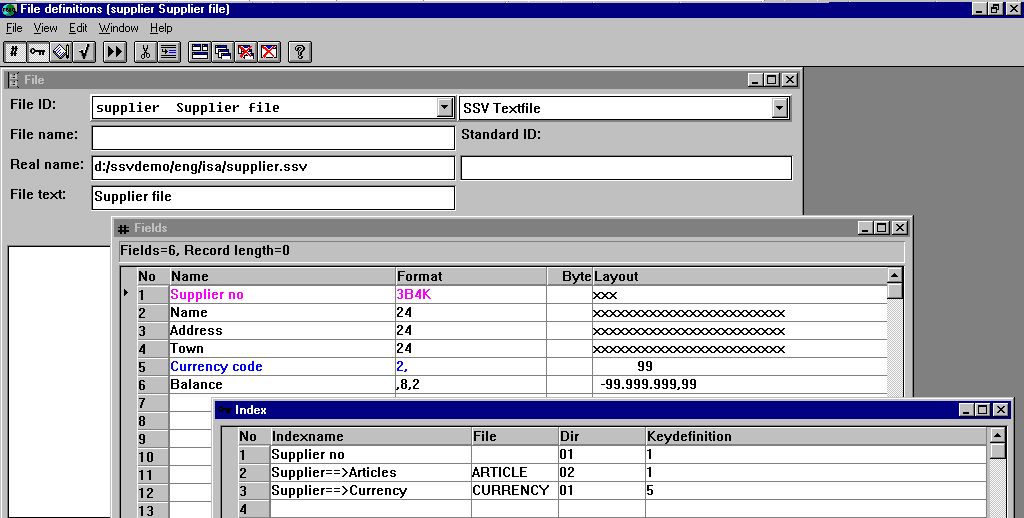 32. La lima del fornitore del demo con l'identificazione lunga della limaSi noti che i collegamenti, HANNO LETTO (….) e tutto l'accesso campo/della lima generalmente si estendono più lungamente in questo modo ed uso dei fileIDs di 2 caratteri è in nessun modo a rovescio - compatibile con le versioni precedenti, anche per quanto riguarda tutto l'assistente di UNIX.Nei calcoli potete allora dare i campi come:va#47=1customer#47=1invoice#47=1invoice#statcode=1L'uso lettere superiori/minuscole per lo stesso archivia i periodi multipli in un singolo programma è limitato ai 2 primi caratteri soltanto, (auftrag/AUFTRAG/Auftrag/aUFTRAG), più di 4 volte la stessa lima non è considerata relativa.Su 32 sistemi del bit potete persino generare i fileIDs con fino a 32 caratteri, ma questo non è suggerito poichè tutta la compatibilità con la versione dei 16 bit sarà persa.Un conflitto con i vecchi programmi del TRIO ed i nomi di schedario lunghi esiste nella sintassi in colto in delle lime, in cui il collegamento è dichiarato esplicitamente, come COLTO (va.le), la vecchia sintassi COLTE (vale) senza punto ancora è sostenuto a meno che un fileID lungo “vale„ realmente sia presente.6.2. Fieldnumbers di DatadictionaryOgni fieldnumber in una lima può essere indipendente esclusivamente dichiarato dalla sequenza reale, poichè una nuova colonna nel FDF è stata aggiunta per i fieldnumbers prestabiliti dall'utente: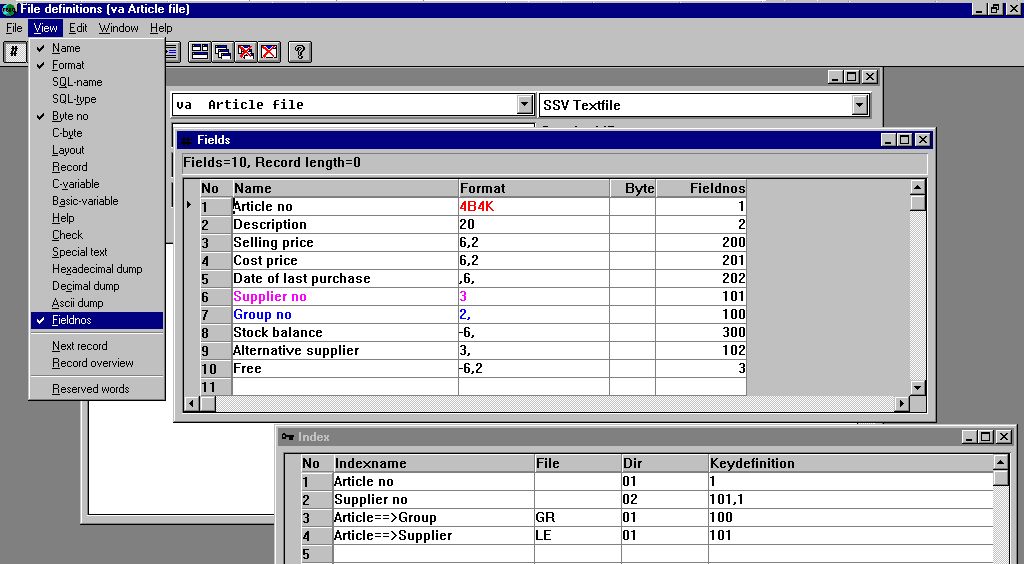 33. Emendamento dei fieldnumbers nel datadictionaryNella finestra della base di dati i campi sono indicati che fascicolato dalla nuova sequenza e da tutti i riferimenti vada al nuovo fieldnumber, per esempio se il db ora è calcolato come #310=#201-#200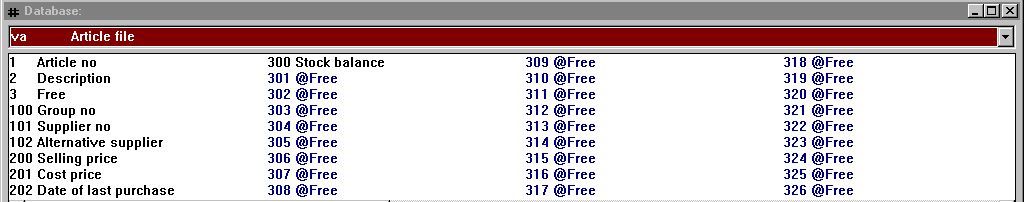 34. La finestra della base di dati dopo che i fieldnumbers sia emendatoSi noti che i workfields sono numerati come di consueto dopo il campo usato per ultimo nella lima.Il numero massimo dei campi in una lima è ancora 999, ma i fieldnumbers possono spettare a 2.000.000.000 nella versione dei 32 bit. La versione dei 16 bit si limita ad un massimo di 65000.6.3. Disposizioni standard del campo di DatadictionaryUna disposizione del campo può essere dichiaratoa come IMPORTO, la disposizione reale sarà presa dalla DISPOSIZIONE della lima se presente cercando un importo del fieldname.6.3.1. La lima di DISPOSIZIONE standardPer attivare le disposizioni del campo di campione, generi appena una lima chiamata FORMAT nel vostro datadictionary per esempio: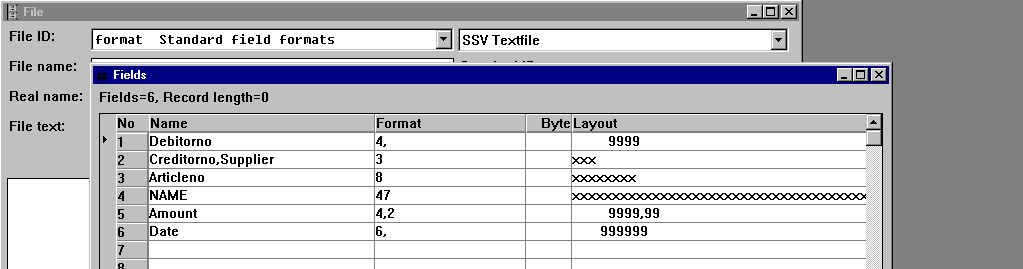 35. Generando la lima di DISPOSIZIONE con le disposizioni standardI fieldnames dati qui saranno le disposizioni standard, queste devono essere alfanumerici senza caratteri speciali, tomaia/lettera minuscula non importa. Potete dichiarare i sinonimi separando questi dalla virgola come indicato per il fornitore.Le disposizioni del campo possono contenere i bytenumbers, i packtypes ed altre opzioni appena come una disposizione normale del campo.6.3.2. Definizione della lima usando le disposizioni standardPotete usare queste disposizioni standard quando definisce una lima gradite: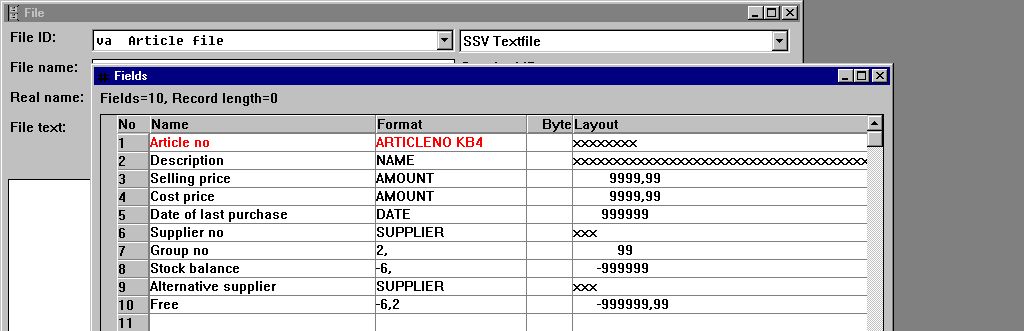 36. La lima dell'articolo del demo usando le disposizioni standardLa disposizione standard è usata quando una disposizione del campo comincia con un carattere alfabetico. Il nome di disposizione standard va fino al primo spazio met. Dopo questa, potete dichiarare le opzioni supplementari per il campo come indicato per il primo campo con le opzioni di B4=Bytenumber e di K=Key 4 aggiunte.6.4. Integrazione fra i sistemi differenti della base di datiPoichè sta essendo più comune avere sistemi differenti della base di dati nella stessa apparecchiatura, è possibile definire questi completamente separati ma ancora accedere e mescolare a questi da parte dei calcoli.Un qualificatore che dichiara l'identificazione della base di dati è seguito dal sottolineamento può essere dichiaratoe davanti tutto il fileID come:comet_invoice = COMETA di Filedefinitions, FATTURA della limaalx_customer = Filedefinitions ALX, CLIENTE della limaQuale può essere usato nei calcoli come:alx_customer#47=1COLTO (comet_invoice), alx_customer#47comet_invoice#statcode=1.6.4.1. Il sistema identificazioni della base di datiUna lima che contiene i sistemi l'identificazione (BASID.SSV) della base di dati dichiara il collegamento da un fileID come “comet_xxxxx„ ad un indice con le definizioni di lima (FILES.SSV/xxxxx.SSD e BASIS.SSV) per la base di dati “cometa„.La lima di BASID.SSV deve essere disposta sempre nello stesso indice, come dove la lima di BASIS.SSV con i driver è trovata per questa base di dati.6.4.1.1. Creazione delle identificazioni della base di datiRaggiungete l'identificazione della base di dati dal menu di sottosistema di FDF: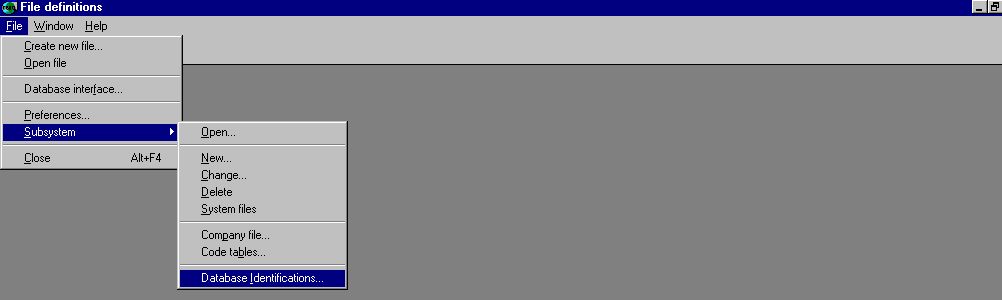 37. Selezione di mantenimento dell'identificazione della base di datiwherefrom ottenete il seguente schermo: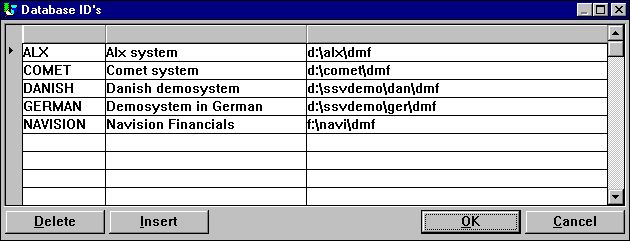 38. Mantenimento dell'identificazione della base di datiSi noti che l'identificazione della base di dati è alfabetico e maiuscolo (A-Z) soltanto, non potete usare le cifre o i caratteri speciali.6.4.1.2. La finestra della base di dati quando BASID è attivatoQuando più identificazioni della base di dati sono presenti nel sistema queste mostreranno come voci di menu nel file per la finestra della base di dati: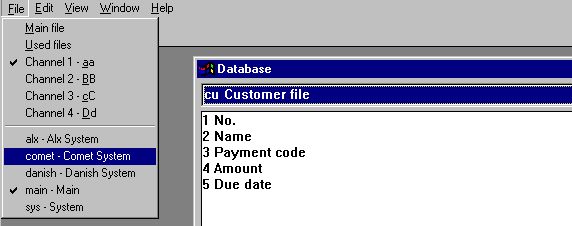 39. La selezione della lima e della base di dati della finestra della base didati;Quando selezionate per esempio la base di dati della COMETA, otterrete questo come: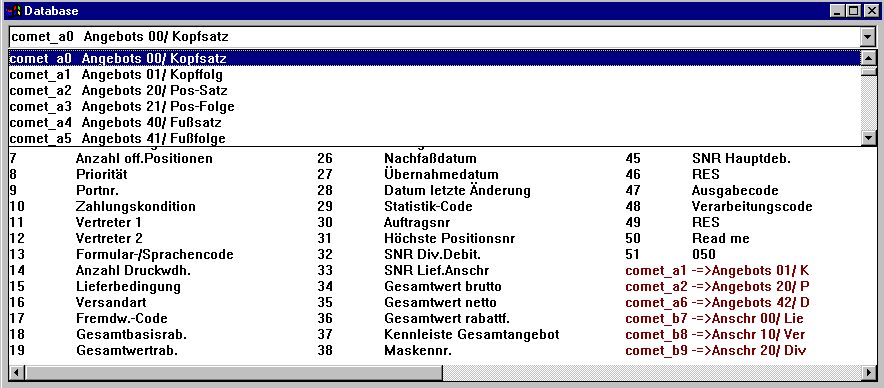 40. La selezione della lima, del campo e del collegamento nella finestra dellabase di dati;6.4.1.3. La CONDUTTURA di identificazione della base di dati ed il sistema fissiIl TRIO aggiungerà sempre due identificazioni:- CONDUTTURA- SistemaCONDUTTURA che potete utilizzare per restituire da una base di dati selezionata all'originale.Il sistema è più per uso del programmatore, dove i campi speciali del sistema possono essere aggiunti. Ciò inoltre è usata internamente da TRIO in se.6.4.2. Collegamenti della lima che misurano le basi di dati differenti eccessiveNella lima standard di FDF i collegamenti possono essere definiti ad altri sistemi della base di dati, come visto sopra nella finestra della base di dati la lima collegata è dichiarata appena come BASID_FILEID per ottenere un'altra base di dati.6.5. Calcoli di Datadictionary/procedure immagazzinateOgni definizione può essere associata con uno o più blocchetti di calcolo tenuti nel datadictionary in se del campo o della lima. Queste procedure immagazzinate sono definite vicino: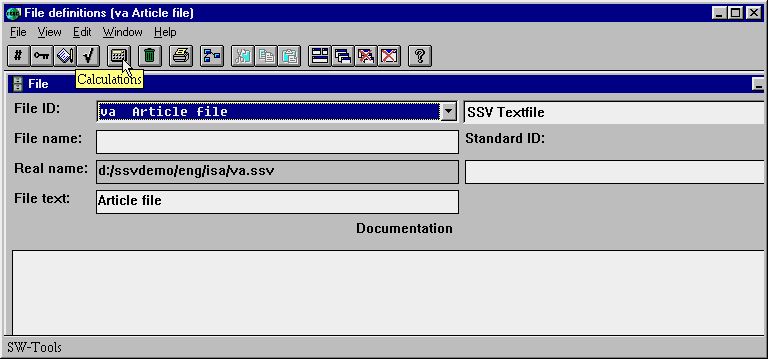 41. L'icona di nuovo calcolo nel dizionario di datiCome i calcoli attuali di quoziente d'intelligenza, il nome del blocchetto di calcolo decide, quando i calcoli specifici dovrebbero essere eseguiti, per esempio tramite COLTO o vicino SCRIVERE della lima.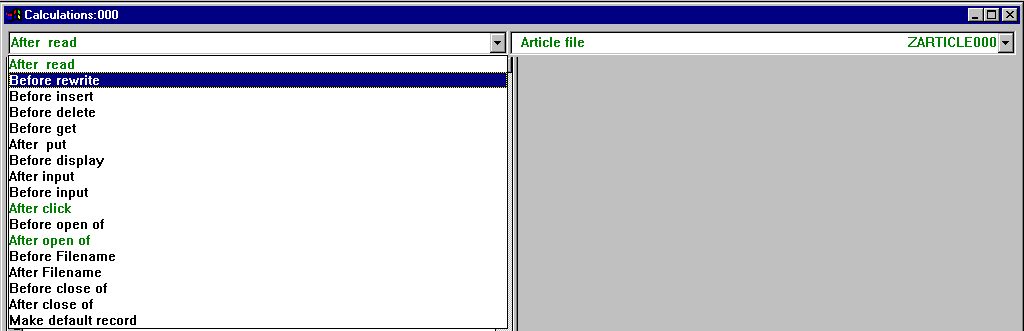 42. Selezionando dove calcolare per una definizione di limaQuando il blocchetto di calcolo è selezionato, potete selezionare un singolo campo anche: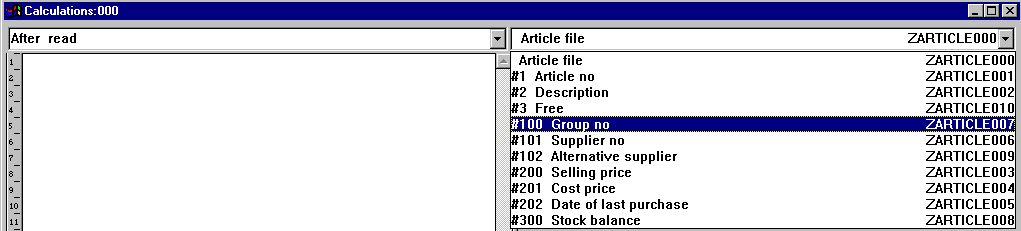 43. Selezionando i calcoli per un singolo campo o la lima completa6.6. Subfunctions definibili dell'utenteI blocchi comuni dei calcoli possono essere definiti come subfunction come le descrizioni di funzione che vengono con TRIO nelle lime 00-99.Queste lime sono fatte come le definizioni dello schedario diretto, ma possono tenere le definizioni di funzione e la documentazione delle funzioni interne del TRIO e delle funzioni esterne del DLL che possono essere fatte da altri programmatori.Dalla versione 008 potete ora anche definire il vostro proprio insieme delle funzioni come calcoli comuni, che possono essere modificati e parametered una volta caricati.6.6.1. Selezione delle definizioni di funzioneRaggiungete le lime di definizione di funzione quando il programma di FDF è commutato nel modo delle LIME di SISTEMA: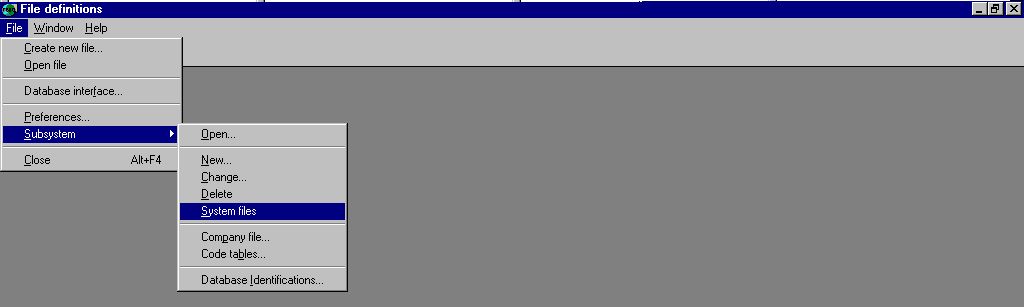 44. Selezione del modo delle LIME di SISTEMA nel FDFquale permette da effettuare/generate le definizioni di lima cominciando da una cifra, che è ostruita normalmente nel FDF.Dovreste cambiare/generate i filedefinitions nella gamma 50-59 soltanto, così evitando il conflitto con il questo ed i rilasci futuri del TRIO.6.6.2. Creazione di nuove funzioniIn primo luogo le funzioni sono generate appena come campi nel datadictionary, il fieldname si trasforma in nel nome di funzione e la disposizione del campo dichiara come il valore di ritorno è dato: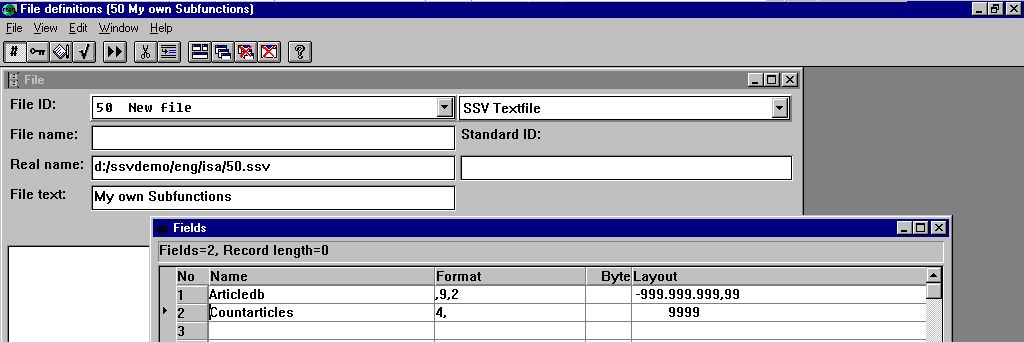 45. Generazione delle funzioni nuove nella definizione 50 di subfunctionIl nome di funzione (campo) deve essere alfabetico normale, nessun spazi o i caratteri speciali è permesso. La tomaia/lettera minuscula non importa.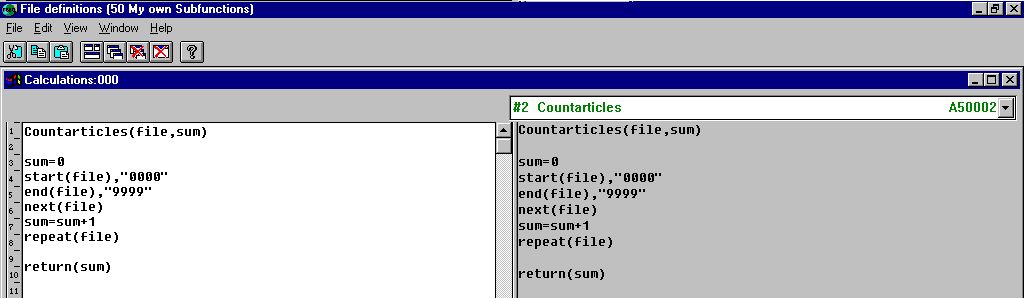 46. Entrare nelle linee di calcolo di funzioneLa funzione ora è installata e può essere usata negli altri calcoli o quoziente d'intelligenza datadictionary come: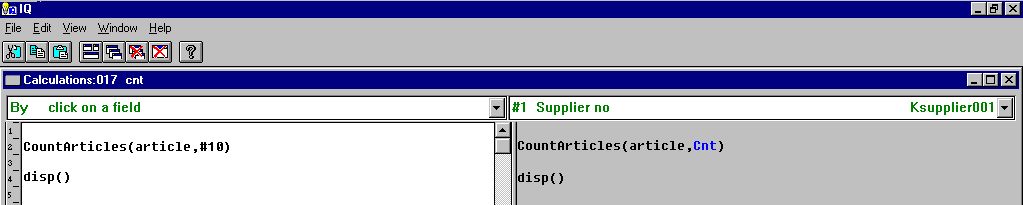 47. Usando la funzione casalinga6.6.3. Come funzionaLa prima linea della definizione di funzione contienefunctionname (par1, par2,…).Quando la funzione deve essere calcolata, il codice è caricato nel programma e tutto il caso di par1 è sostituito dal primo dato parametro, par2 con il seguente ed e così via, il whereafter il codice è eseguito appena poichè è stato inserito nel programma in se.Nel suddetto esempio le prime linee diventa dal carico:#10=0inizi (articolo), “0000„estremità (articolo): :7. Pacchetti e patenti esterni di tempo di esecuzioneUn pacchetto che consiste di un insieme dei programmi del TRIO può essere fatto individualmente ed autorizzato da un distributore certificato del TRIO.7.1. PacchettiUn pacchetto consiste di una lima di CHIUSURA LAMPO ddddllll.zip chiamato che contiene tutte le lime necessarie, dddd che è il numero del distributore, llll un numero del pacchetto.La lima di CHIUSURA LAMPO può contenere le definizioni di definizioni di rapporto, di programma di quoziente d'intelligenza, le definizioni di lima, le lime di SSV per i parametri e le immagini.7.1.1. Numeri del pacchettoQuando il llll di numero del pacchetto è nella gamma da 3000 a 3999, lo ZIPfile sarà crypted e può essere usato soltanto dai clienti che hanno un'autorizzazione valida per il llll del prodotto (3000-3999) pubblicato dal dddd del distributore.Se il llll è nella gamma 3000-3499 la procedura dell'autorizzazione per il registro di identificazione usuario non è necessaria, 3500-3999 richiede un'autorizzazione finale pubblicarsi per ogni identificazione usuario del pc entro giusto 3 mesi come il pacchetto del TRIO.Se il llll è qualunque altro numero che lo ZIPfile non è crypted ed utilizzabile da alcuni clienti del TRIO con un'autorizzazione piena, un tempo di esecuzione non giusto ed il pacchetto non deve essere autorizzato esclusivamente.7.2. Autorizzazioni di tempo di esecuzione del TRIOIl TRIO può essere trasportato con un'autorizzazione RUNTIME, nel qual caso non è possibile da generare/emenda i programmi affatto, solo l'inizio dei programmi del premade all'interno di un pacchetto autorizzato è possibile.Il modulo di FDF tuttavia sarà completamente disponibile inoltre con appena un'autorizzazione runtime, come l'installazione può richiedere la lima specifica installare.7.3. Attivazione del pacchetto nel TRIOSe un pacchetto 3002 è fatto dal distributore 4003 il nome di schedario della CHIUSURA LAMPO per questo si trasforma in in 40033002.ZIPQuesto zipfile deve essere copiato al sistema del cliente, per esempio al come \ DEMO \ 40033002.ZIP del DEMO dell'indicePotete ora regolare tutto il report/IQ/FDF o percorso della base di dati nel TRIO per indicare a questo zipfile, un homepath dell'utente o generando un sottosistema come indicato: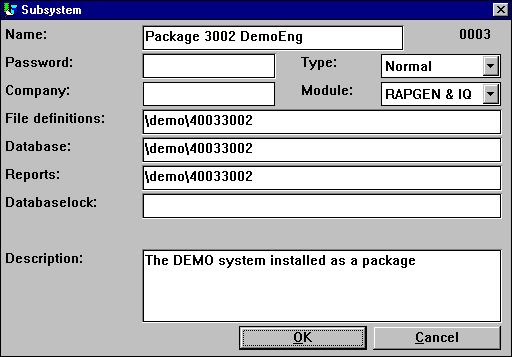 48. Installazione del sottosistema del pacchettoSopra le definizioni di lima è inoltre essere presa dal pacchetto. Potete tuttavia regolare questi da prendere dai clienti per possedere le definizioni fuori del pacchetto giusto cambiando il percorso.7.3.1. Come il TRIO maneggia un pacchettoVolontà del TRIO affinchè la suddetta prova di sottosistema aprano una lima per, rapporto numero 777, come \ DEMO \ 40033002 \ dm1777.src di ad esempio. Se questa lima non è assente e l'indice dichiarato è 8 cifre, il TRIO controllerà se la lima del pacchetto \ DEMO \ 40033002.ZIP è presenti. In caso affermativo, l'autorizzazione è controllata e la lima chiesta unzipped e cifrata di qui senza l'utente che nota questo affatto.Se il rapporto allora è emendato e conservato, l'indice 40033002 sarà generato e la lima \ DEMO reali \ 40033002 \ dm1777.src saranno scritti. Poichè la lima ora è presente, tutto l'ulteriore accesso andrà alla lima emendata e la lima originale nel pacchetto è ignorata. L'un programma ora è stato spostato fuori dal pacchetto ed è stato modificato per uso specifico.Questo i mezzi più successivamente aggiornando con una nuova versione dei programmi all'interno del pacchetto sostituendo lo ZIPfile, tutte le diverse correzioni saranno mantenuti a meno che tali lime siano rimosse. Inoltre il pacchetto può contenere un insieme delle definizioni di lima standard. Se qualunque lima sul cliente richiede la messa a punto specifica, sarà spostata appena fuori dal pacchetto ZIPfile una volta modificata.7.3.1.1. Autorizzazioni del pacchettoIl distributore 4003 può pubblicare, che è lo stesso) un'autorizzazione RUNTIME (o READONLY per il pacchetto, nel qual caso soltanto l'inizio dei programmi è possibile, TRIO mai, come precedentemente descritto, non permetterà le correzioni e sposterà un programma dal pacchetto. Le definizioni di lima tuttavia possono essere emendate.Il distributore 4003 può anche scegliere pubblicare un'autorizzazione PIENA. In questo caso i programmi possono essere modificati liberamente se il cliente inoltre ha un'autorizzazione piena del TRIO.Si noti che i numeri del pacchetto 3000-3499 non richiedono i registri dell'utente. Il numero massimo è lo stesso di per l'autorizzazione del TRIO, 3500-3999 e tutti i altri numeri non richiedono un'autorizzazione separata affatto e sono sempre per uso completo.7.4. Il programma di input dell'autorizzazioneUn'autorizzazione del pacchetto è considerata completamente a parte dall'autorizzazione del TRIO ed a questo fine il programma dell'autorizzazione si è esteso con un menu per la selezione del distributore: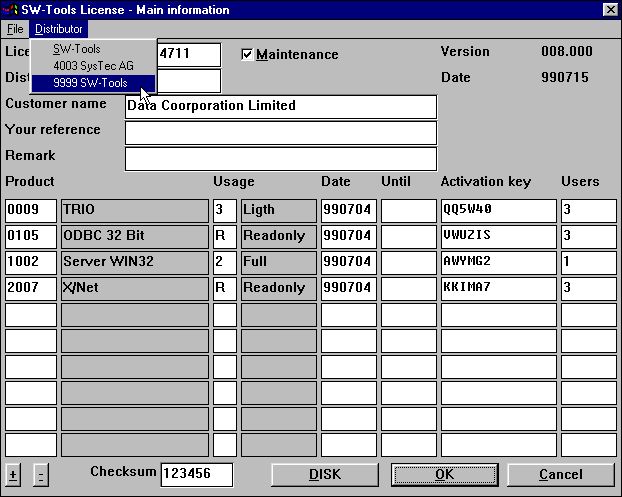 49. Selezione del distributore del pacchetto nel programma dell'autorizzazioneI primi Interruttore-Attrezzi del menupoint saranno sempre presenti per l'autorizzazione del TRIO, i distributori supplementari sono indicati se una lima dell'autorizzazione del distributore è presente.7.4.1. I distributori autorizzano la limaUn distributore deve identificare ogni pacchetto con un numero del pacchetto e un nome.Per TRIO in se il programma dell'autorizzazione prende queste informazioni dalla lima LICENSPR.ENG sull'indice dell'installazione del TRIO, essere INGLESE il suffisso di lingua (INGLESE è inoltre il difetto se la lingua usata non è assente)La lima LI4003PR.ENG deve essere fatta dal distributore 4003 ed essere disposta insieme alla lima di LICENSPR.ENG sul sistema del cliente prima che le autorizzazioni del pacchetto possano essere inserite. Questa lima ha potuto contenere:SysTec AG3001; Pacchetto danese3002; Demosystem inglese3003; Pacchetto tedescoA002; VollA005; Tempo di esecuzioneA00R; Nur lesenLa prima linea che sono il nome del distributore da visualizzare nel programma dell'autorizzazione, seguito dai numeri e dai nomi del pacchetto ed infine i codici di uso.7.4.2. Entrare nell'autorizzazione del distributoreQuando un distributore è selezionato l'autorizzazione da questa può l'inserito come: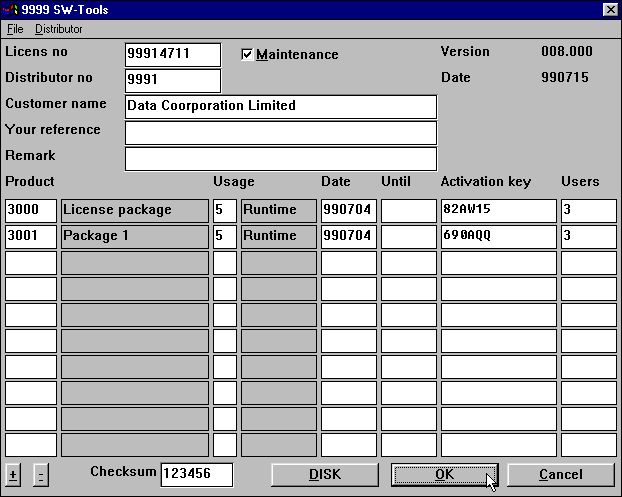 50. Due pacchetti autorizzati da un distributore esterno7.4.2.1. DISC immesso ed uscita delle lime dell'autorizzazioneCome TRIO, è possibile spedire le lime dell'autorizzazione sul disc. Per il distributore impacca il .LIC e le lime di .PLS otterranno lo stesso nome di per TRIO, ma hanno una linea dell'intestazione con il numero del distributore.Dall'input del DISK della lima di .LIC nel programma dell'autorizzazione il distributore corretto sarà selezionato automaticamente. Il cliente non deve usare il menu in primo luogo.Dall'uscita del DISK della lima di .PLS queste informazioni devono naturalmente essere spedite al distributore corretto dal cliente.7.5. Preparazione del pacchetto sul luogo del distributoreIl pacchetto dovrebbe essere contenuto normalmente come fonte in un sottosistema completo del TRIO in modo da la cosa da fare è di chiudere con chiusura a lampo le lime insieme alla chiave adeguata di cryptation e di spedire lo zipfile.7.5.1. Il pacchetto autorizzanteUn pacchetto autorizzante che contiene tutti i programmi necessari per entrare e le autorizzazioni del pacchetto dell'edizione sarà liberato per i distributori, che deve generare i loro propri pacchetti.Questo insieme dei programmi del TRIO contiene tutti gli elementi necessari per entrare e pubblicare nelle autorizzazioni del distributore insieme ai helpprograms del pacchetto.7.5.2. Fare la lima di CHIUSURA LAMPO del pacchettoNel pacchetto dell'autorizzazione del distributore ci è un rapporto per questo, esplorante attraverso gli archivi di entrata e denominante le funzioni della CHIUSURA LAMPO, che trasporteranno la chiave adeguata di cryptation per il numero del pacchetto.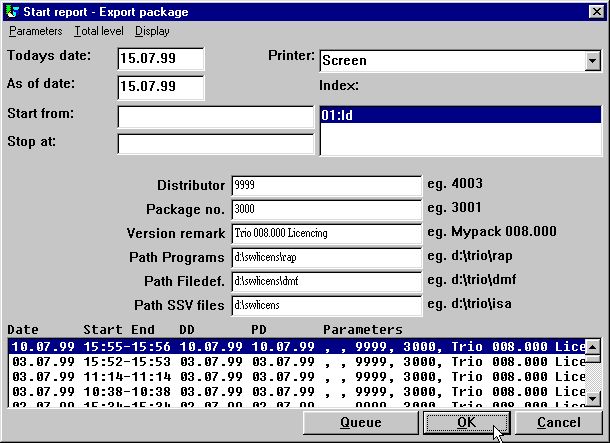 51. Iniziare il rapporto del pacchetto sul luogo del distributore7.5.2.1. Soddisfare della lima di CHIUSURA LAMPO del pacchettoNella lima di CHIUSURA LAMPO del pacchetto potete disporre tutta la definizione DMxxxx.SRC/IQxxxx.SRC, le descrizioni DMREPORT.SSV/IQREPORT.SSV di programma, le definizioni di lima xx.SSD e la descrizione FILES.SSV di programma.Inoltre, le immagini quali i marchi possono essere inserite.Per i distributori che stendere i rapporti compilati, il DMxxxx.EXE programma compilato può anche essere chiuso con chiusura a lampo, nel qual caso il cliente non ha bisogno di un compilatore di fare funzionare questo.7.5.3. Pubblicazione dell'autorizzazione per il pacchettoPer il momento la richiesta dell'autorizzazione deve essere spedita agli Interruttore-Attrezzi ed all'autorizzazione registrata qui in un sistema separato fino a liberare e documentato i programmi del pacchetto dell'autorizzazione infine.Un'autorizzazione del distributore con il proprio marchio può osservare il simile: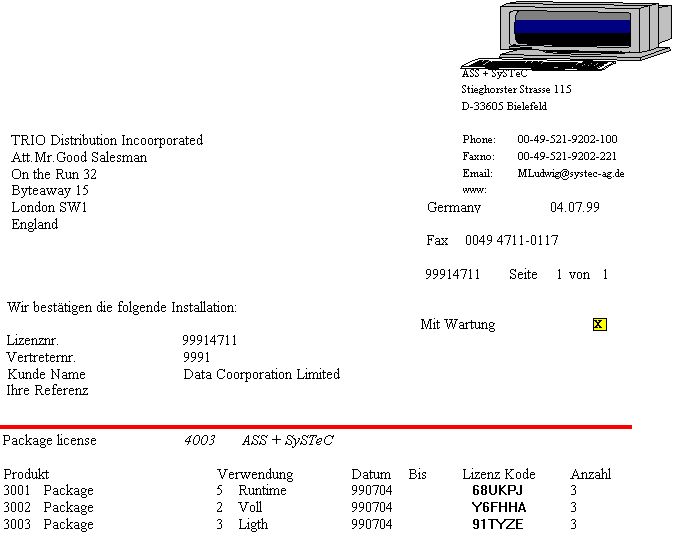 52. Un'autorizzazione stampata del pacchetto del distributoreIl marchio stampato è preso dalla lima di dddd.WMF, qui 4003.WMF.La firma stampata è presa dalla lima di XX.BMP, XX essendo le prime 2 lettere del nome dell'utente introdotto nell'autorizzazione per il pc corrente.7.5.4. Copiatura del pacchetto al lato del clienteDovrete disporre le seguenti lime sul sistema del cliente:- ddddllll.ZIP la lima di CHIUSURA LAMPO del pacchetto- LIddddPR.ENG la lima dell'autorizzazione del distributore- nnnnnnnn.LIC la lima dell'autorizzazione del cliente se possibile8. Altri correzioni ed aumenti8.1. LimitiI seguenti numeri, che precedentemente sono stati 32.000 byte massimi, sono stati aumentati a 65.000 byte sul bit 16, 2.000.000.000 sulla versione dei 32 bit.- Recordlength di una lima- Una lunghezza di una singoli campo e (da,) specifica dell'alfa- Numero di campi in un gruppo (Tablefields)- Formato totale di una definizione di rapporto (DM1001.src)8.2. Memoria ed ottimizzazioneL'uso di memoria permette l'accesso dalle funzioni esterne del DLL sia sulla versione bit dei 32 che dei 16 bit alle strutture interne del TRIO.Generalmente i moduli precedentemente sono stati ottimizzati principalmente riguardo alle 16 versioni del bit, ora ottimizzazioni va verso le 32 versioni del bit.8.3. Driver degli Interruttore-Attrezzi ODBCIl driver di ODBC si è esteso per sostenere i fileIDs lunghi, i calcoli datadictionary ed anche le definizioni di lima esterne del pacchetto anche.8.4. Assistente SWTUSOCK di UNIXLa partenza di difetto dell'assistente di UNIX ora usa - l'opzione di x che induce ogni cliente ad ottenere il suo proprio processo, che altamente migliora sia le prestazioni che la stabilità. Per evitare di usando - opzione che di x potete usare - la X (maiuscola) per spegnerla.8.4.1. Assistente di LINUXUna versione di SWTUSOCK per LINUX è disponibile.8.5. Definizione discendente di indiceLe opzioni di D sul campo nelle definizioni di indice possono essere usate per i driver di BASIC e di SSV e saranno filettate esattamente come I (invertisca tutte le punte)8.6. L'ESPORTAZIONE collega per archiviareSe la a + è aggiunta al nome di schedario dell'esportazione (come c: /tmp/ud+), dati sarà collegato alla lima invece di scrivere sopra la lima.8.7. Codetables giapponesi di kanjiI codetables giapponesi di kanji è stato sintonizzato, grazie a SNI Giappone.8.8. Nomi della reteOra è possibile usare i nomi di calcolatore della rete nei nomi As\ \ computername \ sharename \ indice.8.9. Gestione dell'utenteAi tempi di questa documentazione la gestione completa dell'utente non è stata aggiornata per i fileIDs, i basisIDs e le modifiche lunghi del fieldnumber.9. SubfunctionsLa CHIUSURA LAMPO ben nota ed UNZIP le funzioni per compressione della lima è stata integrata ed è la base per la stampa del SEME che archivia e, insieme al cryptation, pacchetti autorizzati separati.Per la stampa, il SEME e la FORMA è stato aggiunto per l'archiviatura e forma.Le funzioni di GRIGLIA per list/combobox che maneggia nel quoziente d'intelligenza è stata aggiunta.9.1. La CHIUSURA LAMPO ed UNZIP le funzioni9.1.1.  UNZIP - Disimballi le limeIl numero UNZIP (^i del testo; par1 , ^i del testo; par2 , ^i del testo; par3 , ^i di numero; par4)“;9.1.2.  ZIP - Compressione della lima di chiusura lampoCHIUSURA LAMPO di numero (^i del testo; par1)9.2. Funzioni della STAMPA9.2.1.  PIP - Archiviatura della stampaSEME (^i dei campi; par1 , ^i di nome di schedario; par2 , ^i del testo; par3)SSV/ZIP del SEME;9.2.2.  SCRPRT - Stampa di schermo di richiamo (quoziente d'intelligenza)SCRPRT (^i di nome di schedario; par1 , ^i del testo; par2^)printer^l dello schermo;Per la stampa SCRPRT d'archiviatura (“nome di schedario, PIPID„ del SEME) è usato, inducendo tutte le lime con il dato PIPID ad essere disimballato dall'archivio di filename.zip.Il secondo parametro può essere usato per sintonizzare l'esposizione sullo schermo, esso consiste di un textstring con 5 valori separati dalle virgole:9.2.3.  PRINT - Formula della stampaSTAMPA (^i di FORM=Text; par1)9.2.4.  STAMPA (LAB= - Funzione dell'etichetta (RAP)STAMPA (^i di LAB=Text; par1 , ^i del testo; par2 , ^i del testo; par3 ,Sotto il campione produce le etichette stampate da sinistra a destra su un foglio dell'etichetta con 21 etichetta, 3 su ogni fila, 7 file, dove ogni etichetta ha la larghezza/altezza di 7 centimetri. Ogni etichetta è stampata in 2 copie.9.3. Le funzioni di GRIGLIA per quoziente d'intelligenza9.3.1.  DGRID - Griglia della base di dati di dialogo (quoziented'intelligenza)DGRID (^i del testo; par1 , ^i del testo; par2)La sintassi della definizione in  par1 è:A! B! C! D! E! F! G! H! I! J! Kdove ogni parametro è separato dal carattere “!„.A - Identificazione della limaB - IndiceC - Campi da visualizzareD - Colonna per restituire valore da (origine 0)E - Intestazione di dialogoF - Selezioni (facoltative - riferisca a EXEC)G - RiservatoH - RiservatoI - RiservatoJ - Posizione dello schermo x (facoltativa)K - Posizione dello schermo y (facoltativa)Noti prego il returnvalue è regolato all'origine 0 dei campi invitati per essere visualizzato. Per esempio, se definitola Virginia! 1! 1-6! 0! Selezioni un articolola Virginia della tabella è aperta usando l'indice 1 e l'esposizione dei campi 1-6. Se una fila è selezionata il valore restituito sarà il valore del campo 0, per esempio il campo 1 (numero dell'esposizione dell'articolo).Se definitola Virginia! 2! 1.2.6! 2! Selezioni un articolola Virginia della tabella è aperta usando l'indice 2 e l'esposizione dei campi 1, 2 e 6. Se una fila è selezionata il valore restituito sarà il valore del campo 2, per esempio il campo 6 dell'esposizione perchéCampo 0 dell'esposizione = campo 1Campo 1 dell'esposizione = campo 2Campo 2 dell'esposizione = campo 6A richiesta a controllo che le annotazioni devono essere visualizzate, può essere richiesto per realizzare le selezioni. Poichè il TRIO già sostiene l'ordine EXEC, è possibile usare un parametro F per questo:la Virginia! 1! 1-6! 0! Articoli nel gruppo 9! va#7==9Ciò includerà soltanto gli articoli all'interno del gruppo 9 dell'articolo.9.3.2.  GRIDHDR - Intestazione stabilita per la griglia (quoziented'intelligenza)GRIDHDR (^i dei campi; par1 , ^i dei campi; par2 , ^i di Bitflag; par3)2 = linea numbers^l dell'esposizione;linea indicatore attivova#1-6genererà un'intestazione AsNo. dell'articolo. Nome. Prezzo di vendita di vendita .......La disposizione di ogni campo determinerà se la colonna è lasciata o a destra è giustificata, ma può essere cambiata con un'opzione dopo il riferimento del campo. Inoltre, un campo può essere inserito nella griglia senza essere visualizzata o arrotolato. Le seguenti opzioni possono essere usate:l - lasciata giustificatar - di destra giustificatoh - nascostas - nessun rotoloi - nessun inputUna definizione comeva#1s, 2,6h, 7lvisualizzerà il campo 1 poichè un campo del rotolo di no, il campo 2, il campo 6 non sarà visualizzato ed il campo 7 sarà lasciato giustificato.9.3.3.  GRIDFLD - Valori stabiliti dei campi nella fila di griglia (quoziented'intelligenza)GRIDFLD (^i dei campi; par1 , ^i dei campi; par2 , ^i di numero; par3)Figura lista1. Inizio di TRIO	52. Inizio di TRIO quando più utenti sono attivati	63. L'inizio di TRIO con il proprio marchio ha attivato	74. Il menu ridotto dell'utente	85. Lo schermo ridotto di manutenzione dell'utente	96. Lo schermo di lingua	117. Lo schermo del bit di 16/32	128. Lo schermo del prodotto	139. Tabulato dei manuali	1410. La messa a punto di stampatore	1611. Tasto di prova, CAVERNA prima di fidarsi dello stampatore	1712. Il tasto avanzato nella messa a punto di stampatore	1813. Inizio di un rapporto che mostra le statistiche di rapporto	2714. Esposizione dei particolari di rapporto con l'identificazione del SEME	2815. Una definizione standard per una lima del SEME	3116. Calcoli per il richiamo della stampa del SEME	3217. Il programma di quoziente d'intelligenza per il richiamo della stampa del	3318. Calcoli nel programma di quoziente d'intelligenza per il richiamo della	3419. Calcoli per un rapporto di pulizia del SEME	3620. Le preferenze nella funzione della disposizione	4421. Immagine visualizzata con o senza mantenimento dell'allungamento	5222. Mantenere allungamento	5223. Opzioni di specie e di vista della finestra della base di dati	5524. Finestra della base di dati compreso la disposizione del campo	5525. Entrare nei test di verifica di ricerca	5626. Il risultato di ricerca indicato nella finestra della base di dati	5627. Uso del campione della GRIGLIA	6128. I calcoli di GRIGLIA	6129. Il campo di GRIGLIA nella disposizione	6230. Dialogo di DGRID	6331. Scrollbar inserito in una forma di IQ/DM	6532. La lima del fornitore del demo con l'identificazione lunga della lima	6833. Emendamento dei fieldnumbers nel datadictionary	6934. La finestra della base di dati dopo che i fieldnumbers sia emendato	6935. Generando la lima di DISPOSIZIONE con le disposizioni standard	7136. La lima dell'articolo del demo usando le disposizioni standard	7237. Selezione di mantenimento dell'identificazione della base di dati	7538. Mantenimento dell'identificazione della base di dati	7539. La selezione della lima e della base di dati della finestra della base di	7640. La selezione della lima, del campo e del collegamento nella finestra della	7641. L'icona di nuovo calcolo nel dizionario di dati	7942. Selezionando dove calcolare per una definizione di lima	7943. Selezionando i calcoli per un singolo campo o la lima completa	8044. Selezione del modo delle LIME di SISTEMA nel FDF	8245. Generazione delle funzioni nuove nella definizione 50 di subfunction	8346. Entrare nelle linee di calcolo di funzione	8347. Usando la funzione casalinga	8348. Installazione del sottosistema del pacchetto	8949. Selezione del distributore del pacchetto nel programma dell'autorizzazione	9250. Due pacchetti autorizzati da un distributore esterno	9451. Iniziare il rapporto del pacchetto sul luogo del distributore	9852. Un'autorizzazione stampata del pacchetto del distributore	100IndexP-	1;3;19;25;26;28;29;30;32;35;36;50;51;55;56;63;65;68;69;77;101;103;106;115;116;118;119;120;121;123;124;12500	36;63;64;84;123000	1;69;10300000	29007	13008	1;3;13;14;8100-99	810101	19;2111	3;5;6;7;8;9;10;16;17;18;20;24;25;28;30;31;32;35;36;39;40;41;42;43;45;46;47;48;52;55;61;63;68;71;73;74;75;76;77;82;86;87;90;91;93;95;97;99;103;107;114;115;116;118;123;124;126-1	32100	26;65;12611	1;17;36;12612	18;36;65;66;1261-2	63128	3613	27;36;12614	28;36;12616	12;29;32;51;68;69;103;104;1261-6	1231-6	1231-6	1231-6	12419990715	301-Revoke	1022	2;3;4;5;6;7;8;9;10;11;13;14;18;19;20;21;22;26;30;31;32;35;41;44;45;46;47;48;49;50;53;56;63;68;69;72;76;78;83;88;94;95;98;99;100;103;104;116;117;118;119;120;121;123;124;12621	52;121;1262-Grant	1033	7;8;9;10;14;15;16;17;18;19;20;21;22;23;24;25;26;27;28;29;30;31;32;33;34;35;36;37;42;48;50;51;52;53;57;63;64;65;70;71;72;77;84;87;89;90;91;100;105;120;121;122;123;124;125;1263000	87;913000-3499	87;913000-3999	873001	933002	89;933003	9332	3;12;13;29;51;68;69;103;104;12632000	293500-3999	87;913999	8744	8;23;29;34;35;38;39;40;41;42;43;44;45;46;47;48;49;50;51;52;53;54;55;56;57;58;59;65;68;72;73;74;75;76;77;78;92;93;94;95;101;106;107;121;1264003	89;91;93;10040033002	89;9055	9;30;31;32;33;34;59;60;61;63;64;65;79;96;97;98;99;100;101;108;119;12650	50;63;82;83;94;12650-59	8266	11;35;63;65;67;68;69;70;71;72;73;74;75;76;77;78;79;81;82;83;84;109;123;124;12665	103;12665000	696h	12477	12;36;85;86;87;88;89;90;91;92;93;94;95;96;97;98;99;100;101;110;121;123;124;126777	907l	12488	3;13;37;68;90;102;103;104;105;106;107;108;109;110;111;112;12699	14;112;113;114;115;116;117;118;119;120;121;122;123;124;125;126999	3;69999999999	3AA	3;52;75;123A002	93A005	93A00R	93AG	93Aggiornando	10;13Ai	112AIUTO	59Allineamento	42Allora	65Altri	102ALX	73Amiga	51Ancora	54Animazione	53Archiviatura	3;23;35;118Articoli	123As	19;50;56;111;124Assistente	106;107Attivazione	89Auftrag	68AUFTRAG	68Autorizzazioni	88;91Autosize	41AVANZATO	16;18A-Z	75BB	52;53;123B4	72BASIC	108BASID	74;76;78BASID_FILEID	78BASIS	74Bitflag	124BMP	7;20;51;100Bytenumber	72CC	73;123Calcoli	3;32;34;36;79;126Campi	123Campo	63;123Case-sensitive	56CD	3;14Chiud	29CHIUDA	3CHIUSURA	3;36;37;86;89;98;99;101;113;114;116Ciò	8;21;24;35;53;77;123CLIENTE	73Codetables	110Collegamenti	78Colonna	123COLTE	68COLTO	68;73;79Come	46;56;79;84;90;95COMETA	73;76Compilando	52Compressione	116Compuserve	51Comunque	15;26;29;51CON	3CONDUTTURA	77Contenitore-sensibile	56Controllo	21Copiatura	101Creazione	20;75;83DD	31;94;108;123;126Dall	95Dalla	81DATA	3Datadictionary	3;69;70;79DATAMASTER	66Definisca	32Definizione	31;72;108Della	39Deluxe	51DEMO	89;90Demosystem	93DGRID	3;63;123;126Di	51Dialogo	63;126DIB	51Digital	51DISC	95Disimballi	115DISK	95DISP	53Disposizione	51;55DISPOSIZIONE	70;71;126Disposizioni	51;70DLL	81;104DM1001	103DMREPORT	99DMxxxx	99Dopo	35;72Dott	51Dovreste	19;23;51;82Dovrete	101Driver	105Due	94;126Durante	37EE	123è	3;5;6;8;9;10;11;13;15;16;17;18;19;20;21;22;23;24;25;26;28;29;34;35;36;37;39;40;42;46;47;48;49;50;51;52;54;55;56;57;61;63;68;69;72;73;74;75;76;77;78;79;82;83;84;86;87;88;89;90;91;92;93;94;95;96;98;100;105;107;109;110;111;112;113;119;121;123;124È	21;44ECCELLENTE	10Emenda	69;126Endtime	28ENG	93;101Entrare	56;83;94;126ESPORTAZIONE	109Esposizione	24;25;28;57;126Estensione	3EXE	99EXEC	123FF	123F1	59Facilità	3Fare	49;98Fattura	30FATTURA	73FDF	69;75;78;82;88;89;126FIAMMIFERI	56Fieldnumbers	69Filedefinitions	73FILES	74;99Finestra	55;126FORM	21;120FORMA	113FORMAT	71Formato	103Forme	19Formula	120Funzione	121Funzioni	117GG	123GEMMA	51Generalmente	104Generando	71;126Generazione	9;83;126Gestione	112Giappone	110GIF	3;20;51Gli	8GRIDFLD	61;125GRIDHDR	61;124Griglia	46;123GRIGLIA	3;13;61;62;113;122;126Gruppo	51HH	123Halo	51HANNO	68HOMEPATH	6;9II	14;17;36;56;61;71;81;92;93;103;108;110;123;126Identificazione	55;68;123IFF	51Il	3;6;8;13;17;18;20;23;29;33;34;35;36;40;49;50;55;56;62;63;67;69;72;74;77;83;88;91;92;95;96;97;100;105;115;119;126IMG	51Immagine	52;126IMPORTO	3;70In	28;35;83;90;91Independent	51Indice	2;123Indirizzamenti	51Infine	63INFORMATO	50INGLESE	93Inizio	4;5;6;27;126Innalzamento	3Inoltre	13;90;99;124Installazione	11;89;126Integrazione	3;73Interruttore-Attrezzi	30;92;100;105Intestazione	123;124Introduzione	3IQ	65;89;126IQREPORT	99IQxxxx	99JJ	123JPE	51JPEG	51JPG	20;51KK	72;123Key	72LL	7;23;52;55;56;59;64;68;79;90;104;109;126La	13;16;19;21;23;26;28;29;30;32;35;37;39;42;43;44;46;47;50;53;54;56;61;63;68;69;71;72;74;76;77;83;84;86;93;100;106;113;114;123;124;126LAB	121LAMPO	3;36;37;86;89;98;99;101;113;114;116LBM	51Le	1;15;26;27;30;44;52;55;58;71;91;108;113;122;124;126LETTO	68LI4003PR	93LIC	95;101LICENSPR	93LIddddPR	101Lima	44Lime	51LIME	82;126Limiti	103Lingue	3LINUX	107Listboxes	3;61Lo	9;11;12;13;126MMAC	51Macintosh	51Maneggiamento	3Manipolazione	22Mantenere	52;126Manuali	3;14Manutenzione	3;8Marchio	7MATCHES	56Memoria	104Mentre	17Messa	16Meta-files	51Microsoft	20;51Misura	50MSP	51NN	53Nei	68Nel	36;51;56;58;65;66;84;98Nella	69;78;99Nelle	40NN	29NNN	29No	124Nome	25;55;124Nomi	111Non	13;22;47;56NORMALE	21;35Normalmente	48Nota	15Noti	31;123Numeri	87Numero	30;103Nuova	40Nur	93OObjectAddString	65ObjectGetString	65;66ODBC	105Oggetto	64Ogni	29;69;79;121OLI	29Oltre	9;55Opzioni	45;55;126Ora	3;111Ottenendo	65Ottenere	29PPacchetti	85;86Pacchetto	93PAGINE	35PCX	3;51Pennello	51Per	3;10;15;19;20;27;30;35;36;37;52;53;56;63;65;71;93;95;99;100;106;113;119;123Photograpics	51PIC	51Pictor	51PIENA	91PIP	118PIPID	35;36;119PLS	95Poichè	26;73;90;123Posizione	123Potete	7;25;34;53;57;65;71;72;89PowerPoint	20Preferenze	44Preparazione	96Prezzo	124PRIMA	21PRINT	120Printindex	30Printsession	30Programma	3PROVA	16;17Pubblicazione	100Pubblichi	56Pulizia	36Punto	49QQ	59Qualcuno	26Quale	73Quando	17;24;42;49;76;79;84;87;94Questa	46;48;49;57;93Queste	79;81Questi	29Questo	26;40;89;90;97Quoziente	3;60RRaggiungete	75;82RAP	121Rapporto	30RAS	51READONLY	91Recalling	26Recordlength	103Regolando	65Renderli	65Ricerca	56Riferisca	40Riservato	123Rotolo	43RUNTIME	3;88;91SScaling	52Scattandosi	28SCRIVERE	79Scrollbar	3;65;126SCROLLBAR	64SCRPRT	26;32;119Se	10;13;19;21;23;29;31;35;36;37;42;55;56;87;89;90;109;123Segnali	3;27;30;38Selezionando	79;80;126Selezione	75;82;92;126Selezioni	63;123SEME	3;13;23;24;25;28;29;31;32;33;34;35;36;37;113;118;119;126Senza	10Si	23;26;68;69;75;91SIA	50Sistema	77SISTEMA	82;126SNI	110Soddisfare	99Sopra	89Sotto	121SQL	55SRC	99SSD	74;99SSV	26;30;37;74;86;99;108;118Stampa	3;119STAMPA	21;117;120;121Stampando	15STAMPATORE	15Startdate	28Startscreen	5Starttime	28Struttura	29;47Su	68Subfunctions	81;113Sullo	9SUPERINDEX	34Supporto	3SWTRIOLL	7SWTUSOCK	106;107SysTec	93TTablefields	103Tabulato	14;126TAGLIO	51Tale	34Targa	51Tasto	17;126Tempo	3;93Testo	55Text	120;121TGA	51TIF	3;51Tipo	3TMP	29Tramite	58TRIO	1;3;4;5;6;7;13;15;19;27;29;41;51;68;77;81;82;85;87;88;89;90;91;92;93;95;96;97;104;123;126TrueType	15TrueVision	51Tutta	29Tuttavia	20;36;48;56Tutti	41UU	53ULTIMO	35Un	23;30;50;68;73;85;86;92;93;97;100;126Una	31;70;74;103;107;124;126UNIX	68;106UNZIP	3;113;114;115Usando	59;83;126Usi	48Uso	28;61;126UTENTE	10Utenti	3VValori	125Veda	35Vernice	51Virginia	63;123Vista	55VISTA	13;24;25Visualizzerà	47Voll	93Volontà	90WWindows	9;37;51WMF	19;20;21;51;52;100XX	10;106X-Essere	10XX	100YYYMM	23;35YYYYMMDD	35ZZIP	89;90;101;116;118ZIPfile	87;90ZSoft	51 Campo visualizzato Campo